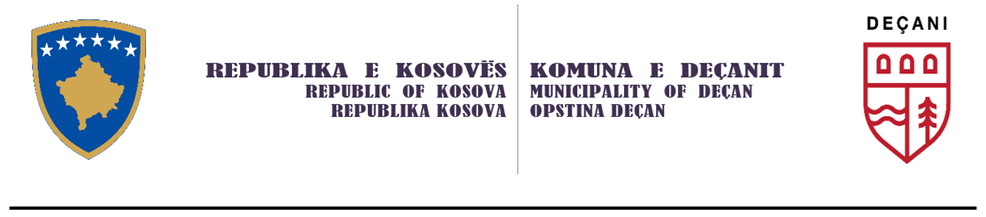 Komuna e DeçanitDrejtoria për Buxhet dhe FinancaKorniza Afatmesme Buxhetore 2025-2027DeçanQershor 2024PërmbajtjaHyrje	31.	Deklarata e Prioriteteve të Komunës së Deçanit	41.1.	Forcimi i Ekonomisë Komunale me mundësi për të gjithë	51.2.	Përmirësimi i shëndetësisë dhe mirëqenies së qytetarëve	51.3.	Përmirësimi i ambientit të Komunës dhe qëndrueshmëria e tij	51.4.	Krijimi i qeverisë komunale që ofron shërbime efikase dhe që u përgjigjet kërkesave të qytetarëve	52.	KORNIZA FISKALE KOMUNALE	6Tabela 1. Përcaktimi i vlerës së Grantit të Përgjithshëm për komuna 2025-2027	62.1.	Të Hyrat Komunale dhe Parashikimi Afat-mesëm 2025-2027	7Tabela 2: Planifikimi i të hyrave vetanake komunale sipas burimit për periudhën 2025-2027, në Euro	72.2.	Plani Komunal i Bashkëfinancimit Sektorial me Ministritë e Linjës dhe Donatorët	9Tabela 3: Projektet për bashkëfinancim	93.	Politikat e Reja	91.3. Shpenzimet komunale dhe Parashikimi i Tyre Afat-mesëm 2025-2027(vitin e 1-vitin e 3)	10Figura2: Shpenzimet komunale në kategori ekonomike, 2025-2027 (vitin e 1-vitin e 3)	103.1.1.	Pagat dhe Mëditjet	113.1.2.	Mallrat dhe Shërbimet	113.1.3.	Subvencionet	113.1.4.	Investimet Kapitale	11Tabela 4: Korniza Buxhetore Komunale, në Euro	12Tabela 5: Shpenzimet Komunale për (këtë vit) 2024, të shpërndara në kategori ekonomike dhe programe	13Tabela 6: Shpenzimet Komunale për (këtë vit) 2025, të shpërndara në kategori ekonomike dhe programe.	14Tabela 7: Shpenzimet Komunale, projeksionet 2025-2027 (viti 3- 2026), të shpërndara në kategori ekonomike dhe programe.	15Tabela 8: Shpenzimet Komunale, projeksionet 2025-2027 (viti 4- 2027), të shpërndara në kategori ekonomike dhe programe	1Tabela 9: Shpenzimet Kapitale, projeksionet 2025-2027	14.	Analiza Gjinore	15.	DEKLARATA PËR MISIONIN DHE PERFORMANCËN SIPAS DREJTORIVE	95.1.	Zyra e Kryetarit	95.2.	Zyra e Kuvendit	105.3.	Drejtoria e Administratës së Përgjithshme	115.4.	Drejtoria Për Buxhet dhe Financa	125.5.	Drejtoria Për Mbrotje Shpetim dhe Shërbimeve Publike	135.6.	Drejtoria e Shëndetësisë dhe Mirëqenies Sociale	135.7.	Drejtoria e Planifikimit Urban dhe Mjedisit	155.8.	Drejtoria e Bujqësisë, Pylltarisë dhe Zhvillimit Rural	165.9.	Drejtoria e Arsimit	175.10.	Drejtoria e Ekonomi dhe zhvillim	175.12.	Drejtoria për Kultur Rini e Sport	185.13.	Drejtoria për Gjeodezi dhe Kadaster	19Hyrje	Korniza Afatmesme Buxhetore e Komunës së Deçanit (KABK 2024-2026), paraqet dokumentin kryesor mbi bazën e të cilit do të hartohet buxheti vjetor për vitin e ardhshëm dhe parashikimet për dy vitet pasuese,  i cili do të miratohet nga Kuvendi Komunal.Ky material siguron një analizë të hollësishme të shpenzimeve publike dhe përcakton parametrat dhe prioritetet kryesore për zhvillimin e vazhdueshëm të buxhetit vjetor. Gjithashtu, KAB siguron mekanizmat e nevojshme, përmes të cilave, objektivat prioritare të identifikuara në dokumentet strategjike të komunës, ku integrohen sa më mirë në procesin buxhetor.Hartimi i Kornizës Afatmesme Buxhetore përbën një detyrim për institucionet buxhetore komunale të kërkuar nga Qarkoret Buxhetore Komunale të pranuara nga Ministria e Financave, Punës dhe Transferëve.Ky dokument do të jetë bazë për përcaktimin e sektorëve prioritarë të zhvillimit dhe identifikimin e prioriteteve të shpërndarjes së resurseve komunale për periudhën 2024-2026.Janë katër faza të përmbledhura për zhvillimin e KAB Komunale dhe afatet kohore, si në figurën e mëposhtme: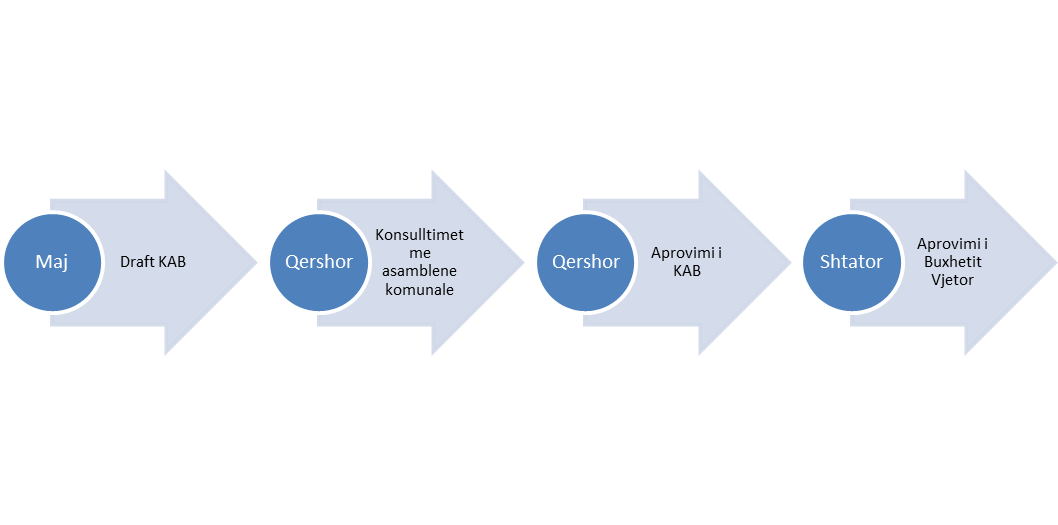 Kuadri Ligjor: Hartimi i Kornizës Afatmesme Buxhetore përbën një detyrim për institucionet buxhetore komunale të kërkuar nga Qarkoret Buxhetore Komunale të lëshuara nga Ministria e Financave në pajtim me Ligjin për Menaxhimin e Financave Publike dhe Përgjegjësitë (LMFPP). Deklarata e Prioriteteve të Komunës së DeçanitKomuna e Deçanit është njësi themelore territoriale e vetëqeverisjes lokale, në të cilin qytetarët e saj e realizojnë vetëqeverisjen në pajtim me ligjin mbi vetëqeverisjen lokale, ligjet tjera në fuqi dhe statutin e komunës dhe ushtron tërë pushtetin i cili nuk është i rezervuar shprehimisht për institucionet qendrore.Komuna e Deçanit gjendet në pjesën Perëndimore të Kosovës, rajoni i Pejës. Është njëra nga komunat e mesme të vendit. Pozita gjeografike që ka i mundëson asaj lidhje të mira me qendrat tjera të Kosovës dhe të rajonit. Komuna e Deçanit  ka gjithsej 38 fshatra. Sipas rezultateve të regjistrimit të popullsisë të vitit 2011, Komuna e Deçanit ka 40150 banorë të organizuar në 7140 ekonomi familjare .Mbi 920 biznese operojnë brenda komunës. Bazuar në të dhënat e Zyrës për Regjistrim të Bizneseve në Komunën e Deçanit, afërsisht më shumë se gjysma e tyre merren me veprimtari tregtare, 35% në sektorin e shërbimeve, afërsisht 5% në prodhimtari, pjesa tjetër në transport.Administrata e Komunës së Deçanit është e organizuar përreth zyrave qendrore dhe zyrave lokale që ofrojnë shërbime në nivel të komunitetit, nga të cilat dy janë të vendosura brenda qytetit duke përfshirë zyrën qendrore dhe 2 të tilla në fshatra.Vizioni i mëposhtëm për Komunën e Deçanit, i definuar pas konsultimeve me akterët e rëndësishëm të jetës politike, ekonomike e sociale në Komunë, bazohet edhe në dokumentet afatmesme dhe afatgjata strategjike, që ka zhvilluar komuna siç janë: në Kornizën  Afatmesme të Shpenzimeve (KASH) 2025-2027 të Qeverisë së Kosovës dhe prioriteteve bazë të saj, si dhe Qarkoret Buxhetore Komunale 2025-2027 (I & II) të lëshuar nga Ministria e Financave të Qeverisë së Republikës së Kosovës.  Për tri vitet e ardhshme, vizioni i Komunës së Deçanit është të jetë qendër e zhvillimit të qëndrushëm në fushën e turizmit, ekonomisë dhe bujqësisë, me urbanizëm modern dhe shërbime efikase e kualitative, i integruar në proceset rajonale dhe ndërkombëtare si një qendër e kulturës së pasur, shërbime të zhvilluara dhe ofrim të një kualiteti të mirë të jetesës për qytetarët e saj.Atributet më të rëndësishme të çfarëdo dokumenti të planifikimit strategjik dhe vizionit të definuar janë së pari lehtësia e komunikimit dhe së dyti llogaridhënia. Me qëllim të përmbushjes së këtyre dy atributeve binjake, prioritetet strategjike të Komunës në periudhën afatmesme janë grupuar në katër  prioritete që do të mundësojnë realizimin e qëllimit të vizionit tonë për Komunën. Katër nga këto prioritete kanë të bëjnë me realizimin e objektivave jashtë, ndërsa një prej tyre është i brendshëm dhe kontribon në zhvillimin e shërbimeve më të mira komunale për qytetarët e Komunës së Deçanit. Forcimi i Ekonomisë Komunale me mundësi për të gjithëRritja e ekonomisë komunale përmes: Përmirësimit të standardeve të arsimimit dhe nivelit të arritjes (pajisje shkollore, renovime shkollore dhe përmirësim, bursa për studime, laboratore);Zhvillimi i Turizmit dhe krijimi i mundësive të reja të punsimit;Promovimi i projekteve për rini dhe kulturë, dhe ofrimi i terreneve të reja sportive.Mbështetjes direkte të sektorit Kulturës, turizmit dhe bujqësisë.Përmirësimi i shëndetësisë dhe mirëqenies së qytetarëveKrijimi dhe ndihma për qytetarët për të pasur jetë të shëndetshme dhe aktive në komunitetin e tyre: Përmirësimi i ofrimit të shërbimeve shëndetësore, ofrimi i shëndetësisë mobile; Subvencionimi për familjet në nevojë, pa të ardhura/të ardhura të ulëtaSubvencionimi i personave me sëmundje malinjePërmirësimi i ambientit të Komunës dhe qëndrueshmëria e tij Absorbimi i popullatës në rritje në komunë dhe njëkohësisht mbrojtja e ambientit përmes: Përmirësimit dhe rigjenerimit të infrastrukturës rrugore (sinjalizimi horizontal e vertikal, ndriqimi publik dhe numërizimi), transportit, dhe kanalizimit;Përmirësimit të standardeve  ambientale;Ofrimi i më shumë hapësirave të gjelbëruara. Krijimi i qeverisë komunale që ofron shërbime efikase dhe që u përgjigjet kërkesave të qytetarëve  Prioriteti i fundit strategjik i Komunës ka të bëjë me efikasitetin e brendshëm të qeverisë komunale dhe përmirësimin e ofrimit të shërbimeve për qytetarët e saj.Përmirësimi i shërbimeve komunale karshi qytetarëve duke fokusuar qasjen më të afërt dhe të lehtë të tyre në administratë përmes: Ndërtimit dhe rikonstruimit të zyreve komunale (të gjendjes civile) në pika më të afërta të vendbanimeve, më qëllim të ofrimit të shërbimeve .Katër fushat prioritare të komunës dhe objektivat e saj për periudhën afatmesme 2024-2026 do të shoqërohen me një miks të hyrash dhe shpenzimesh në të pesë kategoritë ekonomike të cilat do të mund të monitorohen dhe raportohen karshi arritjeve. KORNIZA FISKALE KOMUNALENdonëse komuna nuk udhëheq drejtëpërdrejt politikën makroekonomike (kjo është kompetencë e qeverisë qendrore), mjedisi i përgjithshëm ekonomik ndikon në pasqyrën fiskale komunale dhe si i tillë do të trajtohet si vijon, shih tabelën më poshtë. Korniza Afatmesme Buxhetore e Komunës është në përputhje me kornizën makroekonomike të Kosovës dhe sipas dokumentit Korniza Afatmesme e Shpenzimeve (KASH) 2025-2027 të përpiluar nga Qeveria e Kosovës. Komponentet e politikës makroekonomike siç janë Bruto Produkti Vendor, inflacioni dhe demografia duhet konsideruar dhe marrë parasysh. Korniza Afatmesme e Shpenzimeve 2025-2027 e Qeverisë së Kosovës bazuar në të dhënat historike si dhe në zhvillimet e fundit ekonomike, nënvizon faktin se do të ketë ecuri pozitive të rritjes ekonomike në vitet e ardhshme, më saktësisht në periudhën 2025 - 2027 parashihet një rritje reale vjetore mesatarisht 3,5% .Natyrisht se rritja ekonomike ndryshe përkthehet edhe në krijimin e vendeve të reja të punës dhe zbutjen e papunësisë në Komunë, Komuna nga ana e saj do të adaptojë legjislacionin përkatës në funksion të krijimit të ambientit më të mirë për sektorin privat dhe rritjes së të ardhurave të tyre, rrejdhimisht rritjes së të hyrave buxhetore komunale. Aktualisht financimi komunal përfshin: Të Hyrat Vetanake dheGrantet Operative.Komunat poashtu janë pranuese edhe të granteve të donatorëve (me mbulim të plotë apo si pjesë të bashkëfinancimeve), si dhe kanë mundësinë e huamarrjes sipas kushteve të përcaktuara me legjislacionin në fuqi. Komuna e Deçanit në periudhën afatmesme buxhetore 2024-2026 nuk planifikon të marrë hua nga institucione financiare për të financuar projektet e saj, siç e ka lejuar Ligji për Financat Publike dhe Llogaridhënie. Tabela 1. Përcaktimi i vlerës së Grantit të Përgjithshëm për komuna 2025-2027 (mil.Euro)Të Hyrat Komunale dhe Parashikimi Afat-mesëm 2025-2027Të hyrat e Komunës së Deçanit nga dy burimet e saj kryesore – grantet qeveritare si dhe të hyrat vetanake komunale kanë shënuar rritje nga viti në vit.Në bazë të planifikimit të bërë nga viti 2024, grantet qeveritare për Komunën e Deçanit si tërësi do të shënojnë rritje graduale. Rritja e granteve qeveritare do të jetë përafërsisht 7%  në krahasim me vitin 2024.  Sipas të dhënave të prezantuara në tabelën më poshtë, kjo rritje kryesisht bazohet në të dhënat e përgjithshme për rritjen buxhetore që planifikohet në nivel të Qeverisë nacionale, siç parashihet me KASH-in 2025-2027. Rritja kryesisht është reflektuar në Grantin e Përgjithshëm të Komunës (shih më poshtë tabelën 2)  Të hyrat vetanake komunale, në anën tjetër, kanë shënuar rritje të dukshme nga viti në vit poashtu. Të hyrat vetanake të planifikuara rriten përafërsisht 5% në vitin 2024 (2% në vitin 2024, dhe 5 % në vitin 2025). Kjo rritje ëshë planifikuar në të gjitha llojet e të hyrave për vitet 2024-2026.Kalkulimet e Tatimit në Pronë:Vlera e Patundshmërisë – sipas ndarjes së pronave në kategori të zonave;Vlera e Kalkuluar Vjetore- që duhet të mblidhet sipas vlerësimit të pronës (nëse supozojmë 100% pagesë sipas normave të përcaktuara me ligj);Norma e Pagesës Vjetore- Pagesat për vit, duke përjashtuar pagesat e borxhit, interesin dhe gjobat, si përqindje e vlerës vjetore të kalkuluar;Borxhi i Akumuluar dhe Pagesa e Pritur e Borxhit;Ndryshimet e pritura në normën e pagesës vjetore.	Kalkulimet e të hyrave tjera: Të gjitha të hyrat tjera vetanake të Komunave janë të hyra jo-tatimore (kryesisht taksa dhe pagesa tjera);Niveli i taksave dhe pagesave tjera vendoset nën principin e mbulueshmërisë së shpenzimeve të dedikuara për ofrimin e shërbimit komunal; Parashikimi i këtyre të hyrave duhet të bëhet duke parashikuar volumin e shërbimeve të ofruara.Tabela 2: Planifikimi i të hyrave vetanake komunale sipas burimit për periudhën 2025-2027, në EuroKomuna e Deçanit vazhdon të dominohet në buxhetin total të saj nga transferet qeveritare të cilat edhe në tri vitet e ardhshme do të përbëjnë afërsisht 80% të buxhetit total të komunës. Plani Komunal i Bashkëfinancimit Sektorial me Ministritë e Linjës dhe DonatorëtVlera totale e projekteve me bashkëfinancim me Ministritë e Linjës dhe Donatorë gjatë viteve 2025-2027 është _____Euro.  Tabela 3: Projektet për bashkëfinancimPolitikat e RejaKomuna e Deçanit në tri vitet e ardhshme do të bëjë përpjekje në mobilizimin e resurseve komunale me qëllim të adaptimit të politikave të reja që ka inicuar qeveria nacionale e Republikës së Kosovës, por edhe të atyre të inicuara në nivelin e qeverisë komunale.   Fillimisht, ndonëse ende nuk është pjesë e Kornizës Afatmesme të Shpenzimeve të Qeverisë së Kosovës 2025-2027, sygjerimet e Qeverisë së Kosovës janë që shuma e Grantit të Përgjithshëm të komunave që aktualisht është dhjetë përqind (10%) e të hyrave totale të buxhetuara të Qeverisë qendrore, (duke përjashtuar të hyrat nga shitja e aseteve, të hyrat tjera të jashtëzakonshme, të hyrat e dedikuara vetanake dhe të hyrat nga huamarrja). Projeksionet e bëra për 2025-2027 në Kornizën Afatmesme të Shpenzimeve të Kosovës, nuk reflektojnë ende këtë politikë. Për Komunën e Deçanit kjo do të vazhdojë të jetë një risk që duhet trajtuar në të ardhmen dhe menduar strategjitë që duhet ndjekur me qëllim të mbulimit të asaj diference që do të shkaktonte ulja e nivelit të grantit të përgjithshëm  për komunën.  Së dyti, në rast se në periudhën afatmesme Qeveria e Kosovës do të ndryshojë formulën shtetërore të ndarjes së grantit të arsimit për Komuna, ndarje kjo që pretendohet të bëhet në bazë të normës e jo të numrit të nxënësve, atëherë kjo do të ketë ndikim të dukshëm në buxhetin e Komunës, ulë grantin e arsimit, sidomos duke patur parasysh se ky grant përbën pjesën më të madhe të buxhetit komunal. Komuna nuk ka informatat e nevojshme për të bërë analizën e impaktit të kësaj politike. Së treti, Komuna e Deçanit ka mirërpritur deklarimet e Qeverisë Qendrore, që në të ardhmen, sa i përket fleksibilitetit të shpenzimeve në të gjitha kategoritë ekonomike, përveç pagave, të kenë mundësi këtë ta bëjnë edhe nga Granti i Përgjithshëm si shtesë, përveçse nga të hyrat vetanake komunale.  Ndërsa, sa i përket të hyrave të tjera të Komunës, apo të hyrave vetanake, sërish qeveria nacionale ka shtyrë drejt politikave të reja që do të orientonin komunën drejt avancimit të tatimeve me potencial të mirë dhe zbehjes, eventualisht eleminimit të atyre taksave e ngarkesave komunale që rëndojnë ambientin biznesor komunal, janë jo transparente, karshi qytetarëve respektivisht tatimpaguesit komunal.1.3. Shpenzimet komunale dhe Parashikimi i Tyre Afat-mesëm 2025-2027(vitin e 1-vitin e 3)Sipas rekomandimeve të Misionit të Fondit Monetar Ndërkombëtar të komunikuara përmes Qarkores Buxhetore komunale 2025-2027, komunat do të kenë edhe në të ardhmen fleksibilitet në shpërndarjen e të hyrave vetanake komunale në Strukturën e shpenzimeve sipas kategorive ekonomike për vitin 2025-2027, duke përjashtuar kategorinë Paga dhe Mëditje. Si rezultat Komuna e Deçanit prezanton këtë ndarje të shpenzimeve në mes të kategorive të lejuara buxhetore:Figura2: Shpenzimet komunale në kategori ekonomike, 2025-2027 (vitin e 1-vitin e 3)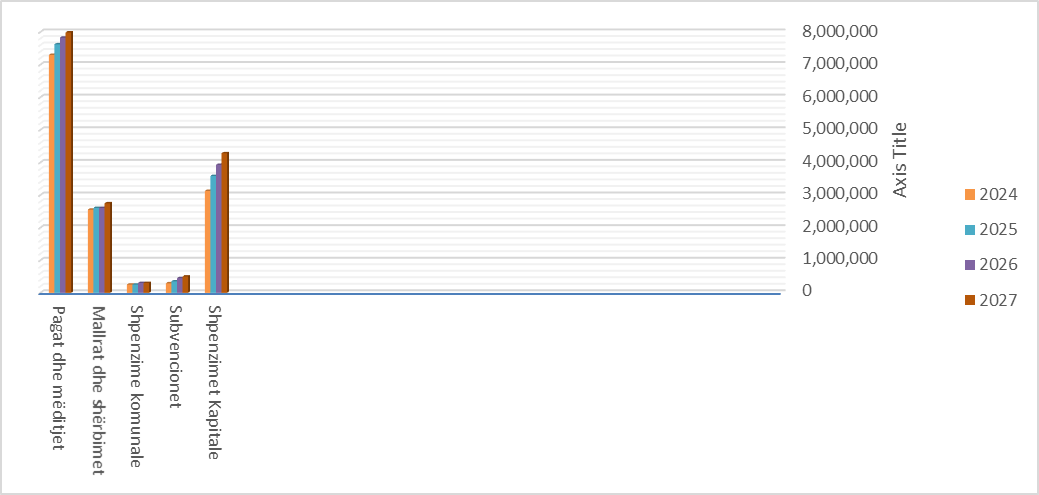 Pagat dhe Mëditjet – Gjatë vitit 2025, krahasuar me vitin 2024, kjo kategori e shpenzimeve pritet të rritet përafërsisht deri në 26% si rezultat  i  transferimit të përgjegjësive të reja implementimit të Ligjit të ri të Pagave. Kjo kategori e shpenzimeve gjatë periudhës 2025-2027 pritet të rritet me një mesatare vjetore prej 3-5% bazuar në KASH-in e Qeverisë së Republikës së Kosovës. Rritja më e lartë prej rreth 26% në këtë kategori pritet të ndodhë gjatë vitit 2025, si rezultat i implementimit te Ligit te ri te pagave në administratën publike, ndërsa për vitet vijuese kjo kategori pritet të rritet ndjeshëm. Pjesëmarrja e kategorisë së pagave dhe mëditjeve në shpenzimet përgjithshme buxhetore komunale, gjatë këtyre viteve, pritet të mbetet në nivel të përafërt 5%. Mallrat dhe Shërbimet - kategoria e shpenzimeve për mallra dhe shërbime (duke përfshirë komunalitë), është rritur për 20% nga viti 2024 në vitin 2025 dhe tutje. Është një rritje e konsiderueshme e kësaj kategorie e cila kryesisht i atribuohet rritjes së çmimeve në vitin e fundit si dhe  shpenzimeve të shumta që kemi për mirëmbajten e projekteve të reja kapitale (ndriqimi publik, shkollave, punkteve shëndetësore, objekteve sportive dhe kulturore etj) si dhe rritjes së nevojave për material shpenzues (lëndë djegëse dhe karburante në proporcion me zgjerimin e sipërfaqeve të objekteve të reja), shpenzimet e rrymes etj. Pjesëmarrja e kësaj kategorie të shpenzimeve në shpenzimet e përgjithshme buxhetore, gjatë këtyre 3 viteve të ardhshme pritet të jetë mesatarisht 20%. Subvencionet – Në vitin 2025 subvencionet do të ketë rritje për 30% nga viti 2024 për arsye se do ketë me shumë subvencionim për Kultur, Rini e Sport , Bursa për Student si dhe marrveshja me Bashkesinë Islame për Mbulimin e Shpenzimeve të varrimit për qytetaret e Deçanit. Në shëndetësi ( shpërndarja e ilaqeve shtesë nga lista esenciale që shpërndanë MeSH si dhe ndihmë për shërime jashtë vendit bazuar në kërkesat e deponuara). Pjesëmarrja e subvencioneve në shpenzimet e përgjithshme buxhetore gjatë viteve 2024-2026 mesatarisht do të jetë 30%.Investimet Kapitale - kjo kategori e shpenzimeve do të shënojë rritje në vitin 2025, për 20% krahasuar me vitin 2024 . Një pjesë e madhe e tyre planifikohet të përfundojnë projektet e filluara dhe të fillojmë disa projekte të reja me rendsi për të miren e qytetareve. Rritja në investimet kapitale, nga buxheti i komunës do të përmirësohet nga viti në vit. Pjesëmarrja e investimeve kapitale në totalin e shpenzimeve të komunës në vitet 2025-2027  pritet të jetë mesatarisht deri në 20% në rritje.Tabela 4: Korniza Buxhetore Komunale, në EuroTabelat në vijim janë një pasqyrë e shpërndarjes së shpenzimeve komunale në bazë  të programeve apo kategorive funksionale si dhe në bazë të kategorive ekonomike. Shpenzimet në vijim janë ato aktualet të vitit 2024, planifikimi për vitin e ardhshëm 2025 si dhe projeksionet e vitit 2026 dhe 2027.Tabela 5: Shpenzimet Komunale për (këtë vit) 2024, të shpërndara në kategori ekonomike dhe programeTabela 6: Shpenzimet Komunale për (këtë vit) 2025, të shpërndara në kategori ekonomike dhe programe.Tabela 7: Shpenzimet Komunale, projeksionet 2025-2027 (viti 3- 2026), të shpërndara në kategori ekonomike dhe programe.Tabela 8: Shpenzimet Komunale, projeksionet 2025-2027 (viti 4- 2027), të shpërndara në kategori ekonomike dhe programe    Tabela 9: Shpenzimet Kapitale, projeksionet 2025-2027Kategoria Ekonomike – Investimet Kapitale - e prezantuar në detaje në tabelën më lart paraqet një komponentë të rëndësishme të buxhetit të komunës e cila ndonëse nuk përfaqëson pjesën më të madhe të shpenzimeve të përgjithshme buxhetore, mbetet me rëndësi të veçantë në aspektin e planifikimit, për Komunën e Deçanit.  Kjo kategori e shpenzimeve në kuadër të shpenzimeve të rregullta buxhetore, ka potencialin më të madh për të nxitur rritjen  ekonomike. Andaj, kjo kategori e shpenzimeve, edhe gjatë periudhës së ardhshme afatmesme, do të vazhdojë të jetë në funksion të krijimit të ambientit më të favorshëm për ngritje të pjesëmarrjes së sektorit privat, përmes përmirësimit të vazhdueshëm të infrastrukturës. Përderisa ndikimi i këtyre investimeve në punësim dhe konsumi është relativisht i shpejtë, ndikimi i plotë i tyre në ekonomi do të mund të realizohet vetëm në periudhën afatmesme. Në këtë kontekst, përmirësimi i infrastrukturës do të pozicionojë ekonominë e Komunës së Deçanit në një rrugë të rritjes më të shpejtë dhe të qëndrueshme ekonomike në periudhën afatgjatë.Analiza GjinoreKomuna nuk ka përgatitur një buxhet të përgjegjshëm gjinor të detajuar, por është përpjekur për të vlerësuar se si shpenzimet kapitale janë ndarë për të adresuar çdo pabarazi gjinore në planifikimin e ardhshëm buxhetor. Ne kemi analizuar numrin e grave dhe burrave, djemve dhe vajzave në kuadër të komunës, dhe po paraqesim këtë informacion në tabelën e mëposhtme:Tabela 10:Komuna i ka përdorur më pas të dhënat specifike gjinore që janë në dispozicion për të vlerësuar ndikimin gjinor të projekteve kapitale në kuadër të buxhetit të 2025-2027. Për shembull, kur një projekt është për një fshat ose lagje të caktuar, për një rrugë, gypat e ujësjellësit, qendër shëndetësore etj., ne kemi përdorur të dhënat e  ndarjes së popullsisë në mes të grave, burrave, vajzave dhe djemve për atë zonë; Kur një projekt është për një shkollë të veçantë, ne kemi përdorur numrat e nxënësve: meshkuj dhe femra; Kur një projekt ndikon në tërë komunën (duke përfshirë projektet për administratën komunale), ne përdorim analizën e përgjithshme të popullsisë të viti 2011.Tabela 11: Shpenzimet Komunale për (vitin e 1-3) 2025-2027IV. Korniza e Performancës së Shpenzimeve Kapitulli i Performancës së Shpenzimeve Komunale është hartuar për herë të parë në ciklin buxhetor 2016-2018. Indikatorët/Treguesit matës të më poshtëm janë hartuar në konsultim dhe me kontributin e drejtorëve / menaxherëve kryesor të programeve komunale. Indikatorët apo treguesit e më poshtëm të përformancës janë hartuar karshi fushave dhe objektivave prioritare të Komunës për periudhën afatmesme 2024-2026 (të renditur në fillim të këtij dokumenti) dhe në këtë mënyrë janë dhënë vlerat matëse.  Njësia matëse e Treguesve është e ndryshme dhe më poshtë ka një ndërthurje të treguesve cilësorë me treguesit sasiorë. Meqë ky është cikli i parë buxhetor ku matësit e performancës janë zhvilluar, jo të gjithë matësit e mundshëm i kanë vlerat e tyre, por Komuna përmes sektorëve të ndryshëm do të punojë drejt zhvillimit të tyre dhe grumbullimit të matësve përkatës në ciklet e ardhshme buxhetore.  Më poshtë do jepet ndarja e synimeve (Objektivave Strategjikë) në Objektiva dhe për secilin nga objektivat do paraqiten Treguesit e Performancës të cilët bëjnë të mundur që të matet realizimi i Objektivit përkatës.Së fundi, në tabelat e mëposhtme përveç synimeve strategjike, objektivave përkatëse dhe treguesve matës, janë paraqitur edhe vlerat buxhetore ose shpenzimet që janë paraparë karshi realizimit të këtyre synimeve. Vëreni se vlerat e përshkruara në formë tabelare përfshijnë vetëm kategorinë ekonomike – investime kapitale – ndonëse komuna planifikon edhe shpenzime në katër kategoritë tjera ekonomike që lidhen me këto synime. Përfshirja edhe e kësaj pjese buxhetore (përveç buxhetit kapital) do të provohet të bëhet në ciklet e tjera buxhetore si fazë e dytë e avancimit tutje të matësve të performancës në buxhetin afatmesëm komunal.Forcimi i Ekonomisë Komunale me mundësi për të gjithëPër synimin e parë, Komuna e Deçanit ka identifikuar dy Objektiva, të cilët kanë të bëjnë me sektorin e arsimit dhe me sektorin e bujqësisë dhe blegtorisë. Në realizimin e synimit të parë janë të përfshira Drejtoria e Arsimit, ndërsa në realizimin e Objektivit të dytë të këtij synimi është përfshirë Drejtoria për Bujqësi. Buxheti total (kategoria ekonomike – investime kapitale) në dispozicion të Synimit të parë jepet në tabelën e mëposhtme.2.  Përmirësimi i Shëndetësisë dhe Mirëqenies së Qytetarëve	Për synimin e Dytë, Komuna e Deçanit ka identifikuar tre Objektiva, të cilët kanë të bëjnë me mbështetjen sociale të grupeve në nevojë, me sektorin e shëndetësisë dhe me mbështetjen e Rinisë, Sportit dhe Kulturës. Në realizimin e synimit të dytë janë të përfshira Drejtoria Shëndetësisë dhe Mirëqeniës Sociale, Drejtoria e Kulturës Rinisë dhe Sporteve dhe Zyra e Kryetarit. Buxheti total (kategoria ekonomike – investime kapitale) në dispozicion të Synimit të dytë jepet në tabelën e mëposhtme.3.  Përmirësimi i Ambientit të Komunës dhe Qëndrueshmëria e TijPër Synimin e tretë, Komuna e Deçanit ka identifikuar tre Objektiva, të cilët kanë të bëjnë me infrastrukturën publike (rrugët, ujësjellësit, kanalizimet), me ambientin dhe me mbështetjen e shtimit të sipërfaqeve të gjelbëruara. Në realizimin e synimit të tretë më së shumti është e përfshirë Drejtoria për Shërbime Publike dhe Zyra e Kryetarit. Buxheti total (kategoria ekonomike – investime kapitale) në dispozicion të Synimit të tretë jepet në tabelën e mëposhtme.4.  Krijimi i qeverisë komunale që ofron shërbime efikase dhe që u përgjigjet kërkesave të qytetarëve.Për Synimin e katërt, Komuna e Deçanit ka identifikuar vetëm një Objektiv, i cili ka të bëjë me përmirësimin e shërbimeve që Komuna u ofron qytetarëve. Në realizimin e synimit të katërt janë të përfshira Drejtoria e Shërbimeve Publike, Zyra e Kryetarit. Buxheti total (kategoria ekonomike – investime kapitale) në dispozicion të Synimit të katërt jepet në tabelën e mëposhtme.Nga tabelat e mësipërme mund të thuhet se buxheti i komunës së Deçanit (kategoria ekonomike – investime kapitale) është ndarë ndërmjet synimeve të komunës si më poshtë:DEKLARATA PËR MISIONIN DHE PERFORMANCËN SIPAS DREJTORIVEZyra e KryetaritMisioni: Kryetari i komunës, përfaqëson komunën dhe vepron në emër të sajë, udhëheqë ekzekutivin e komunës, administratën dhe mbikëqyr menaxhimin financiar të komunës duke ushtruar të gjitha kompetencat, ekzekutive të Kuvendit të Komunës, organizon punën dhe drejton politikën e komunës; emëron dhe shkarkon drejtorët e drejtorive; propozon rregullore apo akte të tjera për miratim në Kuvendin e Komunës; propozon zhvillimin komunal, planet rregullative e investuese, propozon buxhetin komunal vjetor për miratim në Kuvendin e komunës dhe ekzekuton buxhetin e miratuar, raporton para kuvendit të komunës për situatën ekonomiko – financiare dhe për zbatimin e planeve investuese të komunës; si dhe ndërmerr aktivitetet e tjera që i caktohen me statut, rregullore komunale apo akte të tjera ligjore dhe nën ligjore të cilat janë në fuqi.Vizioni: Zhvillimi lokal ekonomik; planifikim urban e rural; shfrytëzimi i tokës dhe zhvillimit; mbrojtje e mjedisit lokal; ofrimi i shërbimeve publike dhe shërbimeve komunale, përfshirë furnizimin me ujë, kanalizimin, trajtimin e ujërave të zeza, menaxhimin e mbeturinave, rrugëve lokale; përgjigjje ndaj rastëve emergjente lokale; ofrimin sa më të mirë të arsimit publik parashkollor, fillor dhe të mesëm, ofrimin e për kujdesit primar publik shëndetësor; ofrimin e mirëqenies sociale,  përfshirë rritjen e nivelit të barazisë gjinore në të gjitha fushat, ofrimin dhe mirëmbajtjen e parqeve dhe hapësirës publike; turizmin, aktivitetet kulturore dhe të lira etj.Qëllimi: Është që të gjitha kompetencat e komunës të rregulluara me Ligjin për Vetëqeverisje Lokale dhe Statutin e Komunës të zbatohen në përpikmëri në mënyrë që misioni i komunës të shënoj shkallë sa më të lartë të performancës duke i realizuar me sukses qëllimet strategjike komunale.Zyra e KuvenditMisioni: Kuvendi i Komunës është organi më i lart legjislativ i zgjedhur në mënyrë të drejtpërdrejtë nga qytetarët në pajtim me Ligjin mbi zgjedhjet lokale.Kuvendi i Komunës mund të miratoj aktet dhe të ndërmarrë masa për zbatimin e tyre brenda fushës së kompetencave të tyre e që vlejnë brenda territorit të komunës dhe në përputhje me sistemin kushtetues dhe ligjor të Republikës së Kosovës, dhe atë: statutin e komunës; rregulloren e punës; rregulloret komunale; dhe çdo akt tjetër të nevojshëm apo të duhur për funksionimin e komunës.Vizioni:Për të siguruar shqyrtimin në kohë dhe Miratimin e politikave dhe rregulloreve komunale dhe planeve statutore, duke përfshirë buxhetin, në një mënyrë e cila i lejon ekzekutivit dhe stafit të komunës për të kryer detyrën e tyre në mënyrë efikase dhe efektive. Për të siguruar politikë të përshtatshme dhe plane brenda fushëveprimit të kompetencave të Komunës, duke i respektuar të gjitha ligjet, në një mënyrë që përfitimet e qytetarëve të jenë të mëdha. Objektivat:Shqyrtimi dhe miratimi në kohë i politikave/rregulloreve të reja;Shqyrtimi dhe miratimi në kohë i të gjitha planeve statutore (duke përfshirë buxhetin)Përmbushja e nevojave të qytetarëve përbrenda burimeve në dispozicion të komunës.Drejtoria e Administratës së PërgjithshmeMisioni: Udhëheq dhe menaxhon me të gjitha çështjet administrative - teknike të drejtorisë dhe ato të SHCK-së që bien në këtë kompetencë, udhëheq me librat amë të gjendjes civile, lëshon certifikata të gjendjes civile, sjell akt vendime për regjistrime të më vonshme, korrigjime - ndryshime të emrit apo mbiemrit personal, harton aktet normative që bien në kompetencë të drejtorisë, udhëheq punën e arkivit komunal, qendrën për shërbim të qytetarëve, sektorin teknik dhe të mirëmbajtjes, angazhohet dhe përcjellë punën e bashkëpunimit të komunës me vendbanimet dhe fshatrat si dhe punë tjera që bien në kompetencë të drejtorisë. Përmirëson nivelin e barazisë gjinore brenda administratës së komunës.Vizioni: Administrata siguron të gjitha shërbimet administrative për Kryetarin dhe Kuvendin, procedurat e menaxhimit të stafit të shërbimit civil, gjithashtu menaxhon me stafin dhe buxhetin e kësaj drejtorie.Qëllimi: Menaxhimi dhe ngritja e nivelit të lartë në administratën komunale, si dhe ngritja e kapaciteteve dhe shërbimeve më cilësore për qytetarët .Performancë:  Drejtoria Për Buxhet dhe FinancaMisioni: Misioni i kësaj drejtorie është menaxhimi i buxhetit dhe financave të Komunës, që d.m.th.:Siguron drejtoritë me shërbimet e kontabilitetit dhe menaxhimin e shpenzimeve dhe zhvillimin ekonomik;  Informon liderët komunalë me aktualitetet e ndërlidhura me buxhetin e Komunës; Përgatit rregulloret për KPF,Bënë menaxhimin e financave komunale; Bënë përgatitjen e prezantimit të buxhetit; Koordinon punët dhe aktivitetet e drejtorisë;Këshillon zyrtarët komunal për procedurat dhe rregullat në lidhje me buxhetin dhe financat.Vizioni: Përgatit rregulloret për Komitetin për Politikë dhe Financa dhe për Kuvend lidhur me menaxhimin e financave komunale, përgatitjen dhe prezentimin e buxhetit, kërkesat buxhetore tjera, Pasqyrat vjetore financiare dhe koordinimin e punëve dhe aktivite te vetë drejtorisë, këshillon zyrtarët komunal për procedurat dhe rregullat në lidhje me buxhetin.Qëllimi: Përgatitja dhe harmonizimi i akteve ligjore dhe parakushteve e tjera përshtimin e efikasitetit në realizimin e të hyrave buxhetore.Performancë:Drejtoria Për Mbrotje Shpetim dhe Shërbimeve PublikeMisioni:1. Mbikëqyr dhe bashkëpunon me kompanitë shërbyese të Komunës, të higjienës dhe furnizimit me ujë;2. Menaxhon dhe mirëmban të gjitha sheshet publike që i përkasin komunës si dhe përkujdesjen për mirëmbajtjen e varrezave të Dëshmorëve;3. Bashkëpunon me institucionet, organizatat joqeveritare dhe të gjithë mekanizmat tjerë në raste të fatkeqësive elementare;4. Menaxhon, organizon dhe administron me sektorët dhe shërbimet në kuadër të saj, sipas kuadrit të saj, sipas instruksioneve administrative e të direktivave operative për çfarëdo çështje që ka të bëjë me funksionet dhe përgjegjësitë e DSHPE-së.Vizioni: Realizimi i suksesshëm i planit për parandalimin e emergjencave, reagimin e shpejtë dhe të suksesshëm ndaj emergjencave, intervenime të suksesshme të shërbimit të zjarrfikësve dhe shpëtimit, rritjen e performancës në shërbimin e zjarrfikësve dhe shpëtimit, mirëmbajtja e pastërtisë së qytetit, ndriçimi elektrik i qytetit dhe i tërë zonës urbane, kanalizimit  dhe mbeturinave duke bashkëpunuar ngusht me kompaninë lokale të mbeturinave.Qëllimi: Menaxhimi dhe organizimi i situatave të fatkeqësive natyrore dhe fatkeqësive tjera, menaxhimi i mbeturinave dhe furnizim me ujë të pijshëm, mirëmbajtjen e ndriçimit publik, mirëmbajtjen e rrugëve lokale në të gjitha vendbanimet gjatë sezonit veror - dimëror, mirëmbajtjen e kanalizimit fekal dhe atmosferik me kompanitë e kontraktuara etj.Drejtoria e Shëndetësisë dhe Mirëqenies Sociale
Misioni: Drejtoria  për Shëndetësi dhe Mirëqenie Sociale siguron zbatimin e kujdesit parësor shëndetësor në ofrimin e shërbimeve shëndetësore nëpërmjet zbatimit të konceptit të mjekësisë familjare duke përfshirë promovimin dhe edukimin shëndetësor, parandalimin, zbulimin e hershëm/diagnostifikimin, mjekimin/kujdesin dhe rehabilitimin e të lënduarit, të sëmurët me sëmundje akute dhe kronike, shëndetin oral, furnizimin me barna, kujdesin antenatal, kujdesin posnatal, planifikimin familjar, kujdesin paliativ, ruajtjen dhe përmirësimin e shëndetit, ofrimin e shërbimeve cilësore të sigurta, me qasje të lehtë, të barabartë  për të gjithë.QPS-së siguron ofrimin e përkujdesit për rastet sociale si dhe ofrimin e shërbimeve sociale dhe familjare për të gjithë qytetarët brenda territorit të komunës.
Vizioni: Në drejtorinë tonë ne punojmë për të zbatuar legjislacionin përkatës shëndetësor për të siguruar që shërbimet e mëposhtme primare shëndetësore për të gjithë qytetarët ofrohen në fushat e mjekësisë familjare, pediatrisë, gjinekologjisë, stomatologjisë, farmacisë, shërbimet laboratorike dhe kujdesin mjekësor emergjent. Ne i ofrojmë këto shërbime duke punësuar staf profesional dhe duke e trajnuar stafin mjekësorë që vepron në Qendrën Kryesore të Mjekësisë Familjare dhe një numër të klinikave familjare tjera që i ofrojnë këto shërbime. Përveç kësaj, ne gjithashtu do të punojmë për të siguruar nivelet e duhura të higjienës, që nga kryerja e inspektimeve sanitare për ujin e pijshëm, bizneset prodhuese, përpunimin ose shitjen e ushqimit, dhe atyre kompanive që merren me trajtimin e mbeturinave. Ne gjithashtu synojmë për të siguruar mbështetje të shërbimit social në pikat më të rrezikuara të bashkësisë sonë. Ne e bëjmë këtë përmes identifikimit të rasteve sociale, dhe këtë e bëjmë duke vlerësuar nevojën rast për rast.QPS-së kujdeset që banorëve brenda territorit të Komunës t’iu ofroj: përkujdes dhe mirëqenie sociale, këshillime gjithëpërfshirëse dhe efikase, zbatim i rregulloreve, identifikim të familjeve skamnore, përkujdesje ndaj fëmijëve e me theks të veçantë përkujdesje ndaj fëmijëve jetim, vendosja e kujdestarisë, bashkëpunimi me OJQ, bashkëpunimi me Gjykata, Policinë, Shkolla etj.Qëllimi: Përmirësimi i shëndetësisë dhe mirëqenies së qytetarëve; Përmirësimi  i ofrimit të shërbimeve shëndetësore, përmirësimi i ofrimit të shëndetësisë mobile për një komunitet të shëndetshëm;Arritja e rezultateve më të larta në ofrimin e shërbimeve dhe përkujdesje për të gjithë qytetarët nga QPS-ja.Performancë:  Drejtoria e Planifikimit Urban dhe MjedisitMisioni: Shqyrtimi i të gjitha kërkesave të aplikuesëve dhe zgjidhja e tyre konform ligjeve në fuqi dhe vendimeve të komunës, ofrimi i shërbimeve të shpejta dhe kualitative për qytetarët, përgatitja e raporteve dhe planeve të punës për drejtorinë;Mjedis më tërheqës natyror dhe përdorim më efektiv i tokës dhe ndërtesave.Vizioni: Me mbajtjen e regjistrit të saktë të tokës, të dhënave kadastrale, hartave dhe tokës tjetër dhe ndërtimin e bazave të të dhënave të ndërlidhura, ne përpiqemi për të zhvilluar plane rregullore për përdorimin më efektiv dhe efikas të tokës dhe ndërtesave në gjithë komunën e Deçanit. Duke bashkëpunuar ngushtë me Drejtoritë e tjera, ne dëshirojmë të sigurojmë dhe arrijmë obligime statusore dhe ligjore, duke bërë që ato të jenë përmbushur në përputhje me planet e zhvilluara Urbane, dhe Planet Hapësinore dhe aktiviteteve për mbrojtjen e mjedisit. Me lëshimin e lejeve të ndërtimit dhe kryerjen e inspektimeve, ne dëshirojmë që të sigurohet që zhvillimi dhe ndërtimi të jetë në përputhje me të gjitha kërkesat ligjore. Brenda kësaj drejtorie ne gjithashtu menaxhojmë shpronësimin e tokës për të lehtësuar zbatimin në kohë dhe efektiv të projekteve të zhvillimit të infrastrukturës. Përveç kësaj, ne ofrojmë rregullore në fushën e menaxhimit të mbeturinave dhe të promovojmë respektimin e mjedisit dhe turizmit për të krijuar një komunë  me ambient të pastër, të gjelbër dhe më tërheqës për vizitorë.Qëllimi: Përmes implementimit të PZHK-së, PZHU-së, PRRU-së dhe Hartave zonale të ndërtojmë Komunën, të mbrojmë mjedisin si dhe të rrisim të hyrat buxhetore komunale. Inkurajim dhe mbështetje e grave për të regjistruar pronën.Performancë:  Drejtoria e Bujqësisë, Pylltarisë dhe Zhvillimit RuralMisioni: Siguron zbatimin e ligjeve dhe vendimeve tjera të aplikueshme, bën përgatitjen dhe hartimin e akteve të përgjithshme normative të  drejtorisë, përgatit Planin Strategjik të Zhvillimit të Bujqësisë, koordinon dhe kontrollon të gjitha sferat që kanë të bëjnë me bujqësi.Vizioni: Qëllimi ynë kryesor është për të siguruar që numri maksimal i familjeve në zonat e fshatrave dhe sidomos fermat familjare do të zhvillohen dhe mbajnë një bazë ekonomike të qëndrueshme brenda komunës. Ne planifikojmë dhe t’a bëjmë këtë duke mbrojtur tokën bujqësore përmes mbajtjes së një shënimi/të dhënave të sakta të përdorimit të tokës bujqësore dhe pronësisë së këtyre pronave. Ne do të bashkëpunojmë me bankat komerciale, për të shqyrtuar format e kreditimit për fermerët, dhe për të stimuluar dhe promovuar blerjet blegtoriale dhe zhvillimin bujqësor në këto mjedise. Ne gjithashtu do të ofrojmë mbështetje veterinare për fermerët për të reduktuar sëmundjet në blegtori. Ne do të promovojmë mbrojtjen e mjedisit tonë natyror dhe të zbatojmë legjislacionin përkatës në fushën e mjedisit dhe ruajtjes së pyjeve. Performanca:Drejtoria e Arsimit
Misioni: DKA ushtron funksionet dhe përgjegjësitë e saj në bazë të ligjit lidhur me organizimin e arsimit për nxënës vajza dhe djem. Nxit barazinë me mundësinë për të ndjekur arsimin në të gjitha nivelet e komunës, gjithëpërfshirje në arsim, në zhvillimin dhe aftësimin e personelit për mësim sa më cilësor.Vizioni: Qëllimi ynë është që të sigurojmë qasje të barabartë për të gjithë fëmijët brenda komunës, në sistemin e arsimit cilësor, parashkollor, fillor dhe atë të mesëm. Ne gjithashtu do të mbështesim sigurimin e edukimit të më tejmë për të rriturit. Për t’a bërë këtë, ne kemi siguruar zbatimin e rregullores kombëtare dhe legjislacionit të duhur arsimor, dhe politikat gjegjëse si rezultat. Drejtoria e Ekonomi dhe zhvillimMisioni: Arritja e niveleve më të larta të ekonomisë, efikasitetit dhe efektivitetit në menaxhimin e burimeve komunale.Vizioni: Nëpërmjet planifikimit të duhur dhe menaxhimit të resurseve komunale, ne përpiqemi që të promovojmë vlerën për ofrimin e të gjitha shërbimeve për qytetarët e Deçanit. Ne e mbikëqyrim planifikimin dhe zbatimin e buxhetit komunal për të siguruar pajtueshmërinë me të gjithë legjislacionin e financave, statutit dhe rregulloreve tjera përkatëse. Ky veprim përfshin zbatimin e rregullores mbi tarifat dhe pagesat, veprime që lidhen me mbledhjen e tatimit në pronë. Ne gjithashtu do i përgatisim të gjitha raportet financiare dhe llogaritë vjetore në përputhje me kërkesat statutore komunale. Përveç kësaj, ne punojmë për të nxitur zhvillimin ekonomik në gjithë komunën, duke krijuar një "partneritet" me komunitetin e biznesit dhe hartimin e planeve, por me theks të veçantë, për zhvillimin e NVM-ve.Drejtoria për InspeksionMisioni: Që të zhvillojë dhe të sigurojë me efektivitet dhe efikasitet: - kushtet higjieno - sanitare dhe teknike në ambientet ku jetojnë qytetarët e Deçanit, ku punojnë, edukohen, shërohen, argëtohen etj.; - normat dhe standardet e operatorëve që kryejnë veprimtari ligjore nga kompetenca e kësaj drejtorie; - implementimin e masave dhe programeve preventive, përmes zhvillimit dhe forcimit të inspektimeve kompetente ligjore.Vizioni: Vizioni i DI-së është mbrojtja e konsumatorit, mbrojtja e shëndetit publik, mbikqyrja dhe aplikimi i ligjeve për planin zhvillimor,  rregullues dhe urbanistik, përmes inspektimeve, vendimeve, pëlqimeve, evidentimeve dhe ndërmarrjes së masave ligjore ndaj subjekteve – operatorëve që kryejnë veprimtari joligjore nga kompetenca e kësaj drejtorie, duke siguruar kushte dhe ambient të shëndoshë për qytetarët e Deçanit. Qëllimi: Mbikëqyrja dhe aplikimi i ligjeve dhe akteve të tjera ligjore në fushën e ndërtimit, tregut sanitar, veterinarisë, bujqësisë, mbrojtjes së ambientit, trafikut urban - komunikacionit, hidroekonomisë, rrugëve etj. Promovimi i kushteve higjieneo - sanitare dhe teknike në institucionet publike dhe private. Zhvillimi i resurseve humane dhe forcimi i llogaridhënies.Drejtoria për Kultur Rini e SportMisioni: Në kuadër të kompetencave dhe përgjegjësive të Drejtorisë janë: - avancimi i përgjithshëm i vlerave kulturore, kombëtare dhe sportive; - shënimi i përvjetorëve të përsonaliteteve të kulturës dhe historisë kombëtare, të të gjitha kohërave; - formimi i shoqërive kulturo - artistike, grupeve dhe ekipeve sportive; - përkrahja e talenteve të reja, në veçanti krijimi i kushteve për zhvillimin e veprimtarive kulturo - artistike dhe sportive; - prezantimi i denjë i komunës në nivel vendi dhe më gjerë; - kujdesi dhe mirëmbajtja e institucioneve të kulturës, rinisë dhe sportit dhe ndërtimi i objekteve të reja; - nxitja e bashkëpunimit me shoqëritë kulturo - artistike, me grupet rinore dhe ekipet sportive në nivel vendi dhe më gjerë; - ngritja e vetëdijes njerëzore në aspektin e dashurisë dhe humanizmit; - nxitja dhe përkrahja e krijuesëve të fjalës artistike; - botimi i veprave me vlera kulturore e historike kombëtare; - shtrirja e aktivitetit të sektorit të sportit edhe në shkollat e komunës, me qëllim të zbulimit e të ndihmës së talenteve të reja në fushën e kulturës e të sportit, organizimi i garave në nivel komune, rajoni, vendi e më gjerë.Drejtoria për Gjeodezi dhe KadasterMisioni: Drejtoria është përgjegjëse për: - zhvillimin dhe organizimin e kapaciteteve kadastrale; - rrjetin referues homogjen; - rikonstruktimin e informatave kadastrale në formë digjitale; - modelin e sistemit informativ për tokën dhe pronën; - ofrimin e shërbimeve profesionale dhe shërbimeve të tjera për subjekte të interesuara, përmirëson transferimin e tokës, menaxhimin e tokës shtetërore dhe efikasitetin në tatimin e tokave; - planifikon rrjetin me pika të reja kontrolluese dhe themelon pika të reja kontrolluese; digjitalizon pikat poligonale dhe trigonometrike, vektorizimin e planeve të skanuara (ngastrave dhe zonave kadastrale); - azhurnon pjesën grafike, në bazë të dokumenteve dhe matjeve të reja dhe i transformon me parametrat e dhëna për transformim; - ofrimin e shërbimeve rreth mirëmbajtjes dhe klasifikimit të kulturave të tokës.PërshkrimiViti 2022Viti 2023Viti 2024Viti 2025Viti 2026Viti 2027A.Të hyrat e përgjithshme të Qeverisë2,037.102,676.302,985.323,227.193,413.613.603.46Zbriten:Mbështetja buxhetore dhe grantet(10.0)(10.5)(18.0)(22.5)(22.5)(22.5)Tatimi në pronë(41.0)(44.6)(49.3)(45.0)(50.0)(50.0)Grantet e përcaktuara të donatorëve(12.0)(12.00)(12.00)(12.00)(12.00)Taksa ngarkesa dhe të tjera nga Qeveria Lokale(46.9)(45.0)(56.2)(70.0)(73.5)(77.2)Të hyrat nga interesi(3.4)(3.1)(3.0)(2.8)(2.5)(2.2)B.Baza për llogaritjen e grantit të përgjithshëm për komuna1,935.302,552.112,846.803,074.893.253.113.434.58C.Granti i përgjithshëm për komuna (10%)193.53255.21284.68307.49253.31343.46Komuna: DEÇANGrantet dhe THV – 2024(vit iaktual)Grantet dhe THV – 2025(vitin e 1)Grantet dhe THV - 2026(vitin e 2)Grantet dhe THV – 2027(vitin e 3)në Euronë Euronë Euronë EuroBURIMET E TË ARDHURAVE0GRANTET12,660,517.0013,501,365.0014,118,037.0014,750,107.00Granti i Përgjithshëm6,225,958.006,723,133.007,111,604.007,507,159.00Granti i Arsimit4,611,056.004,825,149.004,969,903.005,119,000.00Huamarrja në Arsim0.000.000.000.00Granti i Shëndetësisë1,635,185.001,753,083.001,836,530.001,923,948.00Huamarrja në Shendetësi0.000.000.000.00Sherbime trezidenciale188,318.00200,000.00200,000.00200,000.00I-A.1Liçensat për lojra zbavitëse, pije alkoolike, reklamime, shpallje etj.10,00010,00010,00010,000Funksionimet me makina me monedha ose me lojra dhe të ngjajshme10,00010,00010,00010,0002Shfrytëzimi i Tokës dhe Lejet e ndërtimit70,51680,71585,27690,641Lejet për ndërtim dhe konstruktime70,51680,71585,27690,6413Inspektimi i tokës dhe aktivitetet Gjeodezike70,00095,000100,000115,000Përgatitja e planit urban dhe inspektimit që kanë të bëjë me dimenzionet e pronësAktivitetet në teren që kanë të bëjë me matjen e vendit70,00095,000100,000115,0004Shërbimet e inspektimit të Shëndetit dhe Sigurisë9,00012,00012,00014,000Inspektimi i objekteve që ofrojnë ushqim dhe akomodim publikInspektimi i ambientit9,00012,00012,00014,000Inspektimi i ndërtimit, shërbimit të zjarrëfikësve dhe konstruktimit5Shfrytëzimi i pronës Komunale3784145411400015000Baza ditore apo bazat tjera për shfrytëzimin e pronës publike për aktivitetet komerciale apo jo komerciale37841454114000150006Pagesat në lidhje me Automjetet35,50040,00044,32850,000Lejet e automjeteveParkimi në parkingun publik i paisur me garazhim apo hapsira tjeraRegjistrimi i automjeteve -Taksa Komunale35,50040,00044,32850,0007Çertifikatat dhe Dokumentet Zyrtare35,00045,20050,00039,518Dokum.lidhur me statusinshoqërorsidhetëlindjes,vdekj,martesës,shkurorizimit1500035,00020,00020,000Tëtjera150002020030,00010,5188Tatimi ne Prone489,249437,893480,541515,380Pagesat e tatimit ne prone489,249437,893480,541515,3809Tatimi në Tokë100,01699,722116,634141,127Pagesat e tatimit ne tokë100.01699,722116,634141,12710Tëardhurattjera20,00035,00035,50036,000Pagesat tjera20,00035,00035,50036,000I-A.Nëntotali  I-A , Të ardhurat direkte (Tarifat dhe ngarkesat)827,565.00870,571.00948,279.001,026,666.00Denimet në komunikacion, të grumbulluara përmes Nivelit Qendror (ShPK)0.000.000.000.00Gjobat e gjykatave0.000.000.0000.000I - B.Nëntotali  I-B , Të ardhurat indirekte (Pjesa që i takon komunave)0.000.000.000.00ITotali I Administrates komunale (Direkte dhe Indirekte & IA+IB )827,565.00870,571.00948,279.001,026,666.00TË ARDHURAT NGA ARSIMIQerdhet010,000.0010,000.0010,000.00Mësimi joformal0000IITotali – Arsimi0.0010,000.0010,000.0010,000.00TË ARDHURAT NGA SHËNDETËSIA1Shëndetësia primare20,00020,000.0020,000.0020,000.002Të tjera000III.Totali  -Shëndetësia20,00020,000.0020,000.0020,000.00Kodi 21TOTALI  I TË ARDHURAVE  VETANAKE TË KOMUNES ( I+II+III ):847,565.0900,571.00978,279.001,056,666.00TOTALI I TË HYRAVE KOMUNALE 13,508,082.014,401,936.015,096,316.015,806,773.0EmriPartneri BashkëfinancuesGjithsej euro:Gjithsej euro:Prokurimi nga:KomenteOpsionaleOpsionaleEmriPartneri BashkëfinancuesKomunaBashkëfinancuesi% përfitues meshkuj% përfitues femraPërmirësimiiUjitjesKanalizimetEfiqienca e energjisëTotaliPërshkrimikëtë vit (buxheti aktual)vitin e 1 (plani)vitin e 2 (vlerësimet)vitin e 3  (vlerësime)1.TË HYRAT TOTALE KOMUNALETË HYRAT TOTALE KOMUNALE847,565.00900,571.00978,279.001,056,666.001.1Të hyrat vetanakeTë hyrat vetanake847,565.00900,571.00978,279.001,056,666.001.2Grantet dhe transferet qeveritareGrantet dhe transferet qeveritare12,660,517.0013,501,365.0014,118,037.0014,750,107.002.SHPENZIMET TOTALE KOMUNALESHPENZIMET TOTALE KOMUNALE13,508,082.0014,401,936.0015,096,316.0015,806,773.002.1Shpenzimet rrjedhëseShpenzimet rrjedhëse10,383,268.0010,819,544.1111,173,468.3911,527,938.08Pagat dhe mëditjetPagat dhe mëditjet7,294,440.007,619,544.217,823,468.397,984,270.76Mallrat dhe shërbimetMallrat dhe shërbimet2,548,828.002,600,000.002,600,000.002,743,667.32Shpenzime komunaleShpenzime komunale250,000.00250,000.00300,000.00300,000.00SubvencionetSubvencionet290,000.00350,000.00450,000.00500,000.002.2Shpenzimet KapitaleShpenzimet Kapitale3,124,814.003,582,391.893,922,847.614,278,834.92Nga të cilat: Grantet e jashtme për projekte kapitaleNga të cilat: Grantet e jashtme për projekte kapitale3.BILANCI PRIMAR BUXHETORBILANCI PRIMAR BUXHETOR3.1Pagesa e interesit për borxhin e jashtëmPagesa e interesit për borxhin e jashtëm4.BILANCI TOTAL BUXHETORBILANCI TOTAL BUXHETOR5.FINANCIMIFINANCIMI5.1Financimi i jashtëmFinancimi i jashtëmRipagimi i borxhit kryesorRipagimi i borxhit kryesorHuamarrja e jashtmeHuamarrja e jashtme5.2Financimi i brendshëmFinancimi i brendshëmShitja e aseteveShitja e aseteveHuamarrja e brendshmeHuamarrja e brendshmeNdryshimi në fitimet e pashpërndaraNdryshimi në fitimet e pashpërndara6.BILANCI BANKAR NË FUND TË VITITBILANCI BANKAR NË FUND TË VITITDrejtoritë/  ProgrametNumri i puntorevePagat dhe meditjetMallra dhe sherbimeShpenzime komunaleSubvencioneShpenzime kapitaleGjithësej €Programet/ Drejtoritëcode2024Zyra e Kryetari1601518176,759.00460,371.000170,000.000807,130.00Administrata dhe Personeli1631525165,303.0090,000.00000255,303.00Inspektimet16629654,224.0012,000.0000066,224.00Prokurimi16775433,854.001,000.0000034,854.00Zyra e Kuvendit komunal169150236,113.0014,000.00000250,113.00Buxhet dhe financa1751518124,134.00872,614.00090,000.0001,086,748.00Sherbimet Publike18022Sherbimet Publike180       -      -                 -              -   Infrastruktur Publike180159380,495.00398,078.00155,500.0002,960,038.003,894,111.00Zjarrfiksit dhe Inspektimet182751313,000.0013,000.0000026,000.00Zyra Komunale per Komunitet1957546,000.006,000.0000012,000.00Bujqësi,Pylltari dhe Zhvillim Rural470151913,000.0013,000.000070,00096,000.00Zhvillim Ekonomik48015513,000.0013,000.0000026,000.00Kadastra dhe Gjeodezia65075813,000.0013,00000026,000.00Planifikimi Urban dhe Mjedis66080716,000.0016,000.0000032,000.00ShëndetësiShëndetësi730128       -      -                 -              -   Administrata7302427,000.007,000.0000014,000.00Shërbimet e shëndetësis primare73900126323,541.00331,992.0046,000.00045,000.00746,533.00Sherbimet Sociale dhe Rezidenciale755Sherbimet Sociale dhe Rezidenciale75518              -              -   Sherbimet Sociale755711077,377.0015,000.007,000.000099,377.00Sherbimet Rezidenciale75572888,318.0075,000.0010,000.00015,000.00188,318.00Kulturë, Rini dhe Sport8501518135,960.0018,000.00030,000.000183,960.00Arsim dhe shkencë-Arsim dhe shkencë920572-       -              -                 -              -   Administrata9207515,000.0000015,000.00Administrata92075757,743.0015,000.0000015,000.00Arsimi parashkollor               -                  -                  -                  -                  -                  -   Arsimi fillor934204573,523,487.0096,164.0021,500.00034,776.003,675,927.00Arsimi i mesem94620108856,520.0068,609.0010,000.0000935,129.002024 - Gjithësej €8727,294,440.002,548,828.00250,000.00290,000.003,124,814.0013,508,082.0Drejtoritë/  ProgrametNumri i puntorevePagat dhe meditjetMallra dhe sherbimeShpenzime komunaleSubvencioneShpenzime kapitaleGjithësej € Programet/Drejtoritëcode2025Zyra e Kryetari1601518         174,290.56 499,872.000170,000.000874,162.56Administrata dhe Personeli1631525         167,120.55 90,000.00000257,120.55Inspektimet166296           55,537.85 12,000.0000067,537.85Prokurimi167754           34,048.68 1,000.0000035,048.68Zyra e Kuvendit komunal169150         235,612.44 14,000.00000249,612.44Buxhet dhe financa1751518         134,965.84 923,786.000110,000.0001,168,751.84Sherbimet Publike18022Infrastruktur Publike180159           78,924.52 398,078.00155,500.0003,163,175.893,795,678.41ZjarrfiksitdheInspektimet1827513           98,304.48 13,000.00000111,304.48Zyra Komunale per Komunitet195754           30,701.98 6,000.0000036,701.98Bujqësi,Pylltari dhe Zhvillim Rural4701519         124,846.24 13,000.0000250,000387,846.24Zhvillim Ekonomik480155           39,187.14 13,000.0000052,187.14Kadastra dhe Gjeodezia650758           59,694.88 13,00000072,694.88Planifikimi Urban dhe Mjedis660807           65,310.05 16,000.0000081,310.05Shëndetësi730128        -          -      -                 -              -   Administrata730242           18,183.28 7,000.0000025,183.28Shërbimet e shëndetësis primare739001261,315,269.00291,814.0046,000.000120,000.001,773,083.00Sherbimet Sociale dhe Rezidenciale75518Sherbimet Sociale7557110           94,399.40 15,000.007,000.0000116,399.40Sherbimet Rezidenciale755728         100,000.00 75,000.0010,000.00015,000.00200,000.00Kulturë, Rini dhe Sport8501518         140,297.23 18,000.00070,000.000228,297.23Arsim dhe shkencë920572-Administrata92075758,867.0915,000.0000073,867.09Arsimi parashkollor               -                  -                  -                  -                  -                  -   Arsimi fillor934204573,734,363.0096,841.0021,500.00034,216.003,886,920.00Arsimi i mesem94620108859,620.0068,609.0010,000.0000938,229.002025 - Gjithësejt €8727,619,544.212,600,000.00250,000.00350,000.003,582,391.8914,401,936.10Drejtoritë/  ProgrametNumri i puntorevePagat dhe meditjetMallra dhe sherbimeShpenzime komunaleSubvencioneShpenzime kapitaleGjithësejt € Programet/Drejtoritëcode2026Zyra e Kryetari1601518174,769.22481,686.000200,000.000856,455.22Administrata dhe Personeli1631525167,661.9990,000.00000257,661.99Inspektimet16629655,669.5212,000.0000067,669.52Prokurimi16775434,190.191,000.0000035,190.19Zyra e Kuvendit komunal169150236,160.6014,000.00000250,160.60Buxhet dhe financa1751518135,280.74923,786.000180,000.0001,239,066.74Sherbimet Publike18022Infrastruktur Publike180159 79,203.39 398,078.00204,500.0003,743,970.614,425,752.00Zjarrfiksit dhe Inspektimet1827513 98,666.91 13,000.00000111,666.91Zyra Komunale per Komunitet195754 30,811.40 6,000.0000036,811.40Bujqësi,Pylltari dheZhvillim Rural4701519 125,298.49 13,000.00000138,298.49Zhvillim Ekonomik480155 39,064.96 13,000.0000052,064.96Kadastra dhe Gjeodezia650758 59,817.68 13,00000072,817.68Planifikimi Urban dhe Mjedis660807 65,536.45 16,000.0000081,536.45Shëndetësi730128        -          -      -                 -              -   Administrata 730242 18,244.96 7,000.0000025,244.96Shërbimet e shëndetësis primare739001261,369,869.00310,000.0047,000.000129,661.001,856,530.00Sherbimet Socialedhe Rezidenciale75518Sherbimet Sociale7557110 94,670.50 15,000.007,000.0000116,670.50Sherbimet Rezidenciale755728 100,000.00 75,000.0010,000.00015,000.00200,000.00Kulturë, Rini dhe Sport8501518 140,780.66 18,000.00070,000.000228,780.66Arsim dhe shkencë920572-Administrata920757 59,034.73 15,000.0000074,034.73Arsimi parashkollor               -                  -                  -                  -                  -                  -   Arsimi fillor934204573,834,363.0096,841.0021,500.00034,216.003,986,920.00Arsimi i mesem94620108904,374.0068,609.0010,000.0000982,983.0020256- Gjithësejt €8727,823,468.392,600,000.00300,000.00450,000.003,922,847.6115,096,316.00Drejtoritë/  ProgrametNumri i puntorevePagat dhe meditjetMallra dhe sherbimeShpenzime komunaleSubvencioneShpenzime kapitaleGjithësejt € Programet/Drejtoritëcode2027Zyra e Kryetari1601518         175,267.35 539,988.320220,000.000935,255.67Administrata dhe Personeli1631525         168,203.44 90,000.00000258,203.44Inspektimet166296           55,801.19 12,000.0000067,801.19Prokurimi167754           34,331.71 1,000.0000035,331.71Zyra e Kuvendit komunal169150         236,708.77 14,000.00000250,708.77Buxhet dhe financa1751518         135,599.37 923,786.000180,000.0001,239,385.37Sherbimet Publike18022Infrastruktur Publike180159           79,482.25 398,078.00204,500.0004,104,218.924,786,279.17Zjarrfiksit dhe Inspektimet1827513           99,081.33 13,000.00000112,081.33Zyra Komunale per Komunitet195754           30,934.41 6,000.0000036,934.41Bujqësi,Pylltari dhe Zhvillim Rural4701519         125,750.74 13,000.00000138,750.74Zhvillim Ekonomik480155           39,109.11 13,000.0000052,109.11Kadastra dhe Gjeodezia650758           59,940.48 13,00000072,940.48Planifikimi Urban dhe Mjedis660807           65,762.86 16,000.0000081,762.86Shëndetësi730128        -          -      -                 -   Administrata730242           18,272.68 7,000.0000025,272.68Shërbimet e shëndetësis primare739001261,376,783.00395,365.0047,000.000125,400.001,944,548.00Sherbimet Sociale dhe Rezidenciale75518Sherbimet Sociale7557110           94,941.60 15,000.007,000.0000116,941.60Sherbimet Rezidenciale755728         100,000.00 75,000.0010,000.00015,000.00200,000.00Kulturë, Rini dhe Sport8501518         141,264.10 18,000.000100,000.000259,264.10Arsim dhe shkencë920572-Administrata92075759,202.3715,000.0000074,202.37Arsimi parashkollor               -                  -                  -                  -                  -                  -   Arsimi fillor934204573,884,263.0096,841.0021,500.00034,216.004,036,820.00Arsimi i mesem946201081,003,571.0068,609.0010,000.00001,082,180.002027 - Gjithësejt €8727,984,270.762,743,667.32300,000.00500,000.004,278,834.9215,806,773.00Kodi funksionali ProgramitPlani 2025, ngaicili: Plani 2025, ngaicili: Plani 2025, ngaicili: Plani 2025, ngaicili: Plani 2026, ngaicili: Plani 2026, ngaicili: Plani 2026, ngaicili: Plani 2026, ngaicili: Plani 2027, ngaicili: Plani 2027, ngaicili: Plani 2027, ngaicili: Plani 2027, ngaicili: Plani 2027, ngaicili: Kodi funksionali ProgramitPlani 2025, ngaicili: Plani 2025, ngaicili: Plani 2025, ngaicili: Plani 2025, ngaicili: Plani 2026, ngaicili: Plani 2026, ngaicili: Plani 2026, ngaicili: Plani 2026, ngaicili: Plani 2027, ngaicili: Plani 2027, ngaicili: Plani 2027, ngaicili: Plani 2027, ngaicili: Plani 2027, ngaicili: Kodi funksionali ProgramitPlani 2025, ngaicili: Plani 2025, ngaicili: Plani 2025, ngaicili: Plani 2025, ngaicili: Plani 2026, ngaicili: Plani 2026, ngaicili: Plani 2026, ngaicili: Plani 2026, ngaicili: Plani 2027, ngaicili: Plani 2027, ngaicili: Plani 2027, ngaicili: Plani 2027, ngaicili: Plani 2027, ngaicili: Kodi funksionali ProgramitPlani 2025, ngaicili: Plani 2025, ngaicili: Plani 2025, ngaicili: Plani 2025, ngaicili: Plani 2026, ngaicili: Plani 2026, ngaicili: Plani 2026, ngaicili: Plani 2026, ngaicili: Plani 2027, ngaicili: Plani 2027, ngaicili: Plani 2027, ngaicili: Plani 2027, ngaicili: Plani 2027, ngaicili: Kodi funksionali ProgramitEmri i ProjektitKostojatotaleTransferet qeveritareTransferet qeveritareTëHyrat vetanakeKostojaTransferet qeveritareTransferet qeveritareTë hyrat vetanakeKostoja totaleTransferetqeveritareTransferetqeveritareTë hyrat vetanakeTë hyrat vetanakeKodi funksionali Programit2025Transferet qeveritareTransferet qeveritareTëHyrat vetanaketotaleTransferet qeveritareTransferet qeveritareTë hyrat vetanake2027TransferetqeveritareTransferetqeveritareTë hyrat vetanakeTë hyrat vetanakeKodi funksionali ProgramitTransferet qeveritareTransferet qeveritareTëHyrat vetanake2026Transferet qeveritareTransferet qeveritareTë hyrat vetanakeTransferetqeveritareTransferetqeveritareTë hyrat vetanakeTë hyrat vetanake6313,582,391.893,032,391.893,032,391.89550,000.003,922,847.613,252,847.613,252,847.61670,000.004,128,834.923,408,834.923,408,834.92720,000.00720,000.00631TOTALE SHPENZIMET KAPITALE 3,582,391.893,032,391.893,032,391.89550,000.003,922,847.613,252,847.613,252,847.61670,000.004,128,834.923,408,834.923,408,834.92720,000.00720,000.001Kompleksi Memorial për të gjithë Dëshmorët  e Kombit te komunës së Deçanit 150,000.00150,000.00150,000.000.00200,000.00150,000.00150,000.0050,000.00400,000.00300,000.00300,000.00100,000.00100,000.002Lloti III- Ndërtimi dhe Asfaltimi i rrugëve në fshatrat, Strellc I Epërm, Strellc I Ulët, Llukë e Epërme Dashinoc etj250,000.00250,000.00250,000.000.000.000.000.000.000.000.000.000.000.003Elekrifikimi i Bjeshkës së Belegut (vazhdim)100,000.00100,000.00100,000.000.000.000.000.000.000.000.000.000.000.004Ndërtimi I Rrethojave dhe rregillimi i hapsirave brenda në oborrit të Qendrës Rinore, Higjienes, Kolonis së Artistëve dhe shtëpisë Alpine,100,000.0050,000.0050,000.0050,000.000.000.000.000.000.000.000.000.000.005Ndërtimi i Fshatit Turistik Podi i gështënjave (Vazhdim)100,000.0050,000.0050,000.0050,000.000.000.000.000.000.000.000.000.000.006Ndërtimi dhe asfalltimi I rrugës në Pleqe  (vazhdim)50,000.0050,000.0050,000.000.000.000.000.000.000.000.000.000.000.007Ndërtimi dhe asfalltimi I rrugës në Belle (vazhdim)50,000.0050,000.0050,000.000.000.000.000.000.000.000.000.000.000.008Ujësjellsi në Bjeshkë të madhe dhe bjeshkë tjera (vazhdim)20,000.0020,000.0020,000.000.000.000.000.000.000.000.000.000.000.009Ndërtimi I Qendrës Turistike bashkëfinancim me IPA, GIZ dhe EU 200,000.00200,000.00200,000.000.000.000.000.000.000.000.000.000.000.0010Ndërtimi I fshatit Turistik Laku I kryqës faza e II150,000.00150,000.00150,000.000.000.000.000.000.000.000.000.000.000.0011Ndërtimi I shtëpisë Alpine Bjeshkatare faza e II200,000.00100,000.00100,000.00100,000.000.000.000.000.000.000.000.000.000.0012Zgjerimi I Ndriqimit Efiqent publik nëpër fshatrat Baballoq, Shaptej, Dubovike, Papiq, Maznik, Dashinoc.100,000.00100,000.00100,000.000.00100,000.00100,000.00100,000.000.000.000.000.000.000.0013Ndërtimi i Pishines së Mbyllur Gjysme Olimpike200,000.00150,000.00150,000.0050,000.00200,000.00200,000.00200,000.000.000.000.000.000.000.0014Kolonia e Artistëve Faza e II (Interrieri)60,000.0060,000.0060,000.000.000.000.000.000.000.000.000.000.000.0015Ndërtimi i kanaleve të ujitjes në Deçan, Carrabreg, Beleg, Kodrali, Irzniq250,000.00200,000.00200,000.0050,000.00200,000.00200,000.00200,000.000.000.000.000.000.000.0016Rinovimi i Shkollës së fshatit Voksh, Kodrali dhe Prilep34,216.0034,216.0034,216.000.0034,216.0034,216.0034,216.000.0034,216.0034,216.0034,216.000.000.0017Investime në Shendetesinë primare120,000.00100,000.00100,000.0020,000.00129,661.00109,661.00109,661.0020,000.00125,400.00105,400.00105,400.0020,000.0020,000.0018Investime kapitale në shtëpinë residenciale15,000.0015,000.0015,000.000.0015,000.0015,000.0015,000.000.0015,000.0015,000.0015,000.000.000.0019Renovimi I rrugëve dhe rrugicave në Deçan150,000.00100,000.00100,000.0050,000.00150,000.00150,000.00150,000.000.00200,000.00200,000.00200,000.000.000.0020Ndërtimi dhe zgjerimi I rrugës së Qendrës së qytetit të Deçanit Faza e III (vazhdim)200,000.00200,000.00200,000.000.00300,000.00150,000.00150,000.00150,000.000.000.000.000.000.0021Ndërtimi I Sheshit të qyteitt0.000.000.000.00150,000.00150,000.00150,000.000.00500,000.00500,000.00500,000.000.000.0022 Blerja e Veturave zyrtare50,000.0050,000.0050,000.000.000.000.000.000.000.000.000.000.000.00230Bashkëfinancim me Qytetar30,000.000.000.0030,000.0050,000.000.000.0050,000.00100,000.0050,000.0050,000.0050,000.0050,000.0024 Ndërtimi I objekteve momeriale te Dëshmorëve të kombit në fshatrat Lluke e Epërme, Drenoc, Kodrali, Prapaqan etj.100,000.0050,000.0050,000.0050,000.0050,000.0050,000.0050,000.000.00150,000.00100,000.00100,000.0050,000.0050,000.0025Memoriali I Dëshmorëve në Bjeshkën e Belegut80,000.0080,000.0080,000.000.00150,000.00150,000.00150,000.000.00100,000.00100,000.00100,000.000.000.0026Ndërtimi dhe Asafltimi I rruës për në Bjeshkën e Madhe150,000.00150,000.00150,000.000.0050,000.0050,000.0050,000.000.000.000.000.000.000.0027 Ndërtimi dhe Asfaltimi I rrugës për në bjeshkën e madhe faza e II100,000.00100,000.00100,000.000.00200,000.00200,000.00200,000.000.00500,000.00300,000.00300,000.00200,000.00200,000.0028Ndërtimi I Varrezave të qytetit50,000.0050,000.0050,000.000.00150,000.00150,000.00150,000.000.00300,000.00300,000.00300,000.000.000.0029Ndërtimi I trotuareve në Shkollat Rostovic, Ratishe, Kodrali.100,000.0050,000.0050,000.0050,000.00200,000.00100,000.00100,000.00100,000.000.000.000.000.000.0030 Ndërtimi I kanalizimit në rrugën Elena Gjika50,000.0050,000.0050,000.000.00100,000.0050,000.0050,000.0050,000.0050,000.0050,000.0050,000.000.000.0031 Afaltimi dhe ndërtimi I rrugës Muharrem Lata50,000.0050,000.0050,000.000.00100,000.0050,000.0050,000.0050,000.00100,000.0050,000.0050,000.0050,000.0050,000.0032 Elektrifikimi I bjeshkës së Madhe faza II70,000.0070,000.0070,000.000.0050,000.0050,000.0050,000.000.000.000.000.000.000.0033Ndëttimi I Objektit për mbeturinave të vëllimshme0.000.000.000.00100,000.00100,000.00100,000.000.00100,000.00100,000.00100,000.000.000.0034Ndërtimi I deponisë për mbeturina inerte0.000.000.000.00100,000.00100,000.00100,000.000.00100,000.00100,000.00100,000.000.000.0035Ndërtimi I Fushës së sportit në Carrabreg të Epërm0.000.000.000.0050,000.0050,000.0050,000.000.0050,000.000.000.0050,000.0050,000.0036Ndërtimi I Digës së ujit në fshatin Ratishë0.000.000.000.0050,000.0050,000.0050,000.000.00150,000.00150,000.00150,000.000.000.0037Rregullimi I shtratit të lumit në fshatin Baballoq0.000.000.000.00100,000.00100,000.00100,000.000.00124,218.92124,218.92124,218.920.000.0038Ndërtimi I Objektit të ri të komunës200,000.00150,000.00150,000.0050,000.00400,000.00200,000.00200,000.00200,000.00300,000.00300,000.00300,000.0039Elektrifikimi I bjeshkës së Strellcit0.000.000.000.00200,000.00200,000.00200,000.000.00200,000.00100,000.00100,000.00100,000.00100,000.0040Ndërtimi I stacionit të Autobuseve0.000.000.000.0040,000.0040,000.0040,000.000.0080,000.0080,000.0080,000.000.000.0041Ndërtimi dhe Asfaltimi i Rrugës Mehmet Uka - Deçan53,175.8953,175.8953,175.890.00150,000.00150,000.00150,000.000.00250,000.00150,000.00150,000.00100,000.00100,000.0042Restaurimi dhe renovimi I monumenteve kulturore (Kulla, Mullinjë)0.000.000.000.00153,970.61153,970.61153,970.610.00200,000.00200,000.00200,000.000.000.00KategoriaShifrat sipas Regjistrimit të Popullsisë 2011%Statistikat e fundit komunale 2020%Gra200104900Burra201405100VajzaXDjemXPopullata e përgjithshme40150100ProjektetGjithsej  €Shuma  €2025(vitin e 1)Shuma  €2026(vitin e 2)Shuma  €2027(vitin e 3)% e vlerësuar e shpenzuar në vajza dhe gra% e vlerësuar e shpenzuar në djem dhe burraProjekti për …Gra60,00010,00020,00030,000Projekti për …Rini80,00020,00030,00030,000Bursa për Studentët200,00060,00070,00070,000Gjithësej €340,00090,000120,000130,000OBJEKTIVAT STRATEGJIKE TE KOMUNESIndikatorët për Matjen e Performancës në drejtim të përmbushjes së Objektivave2024(vlera bazë)20252026     20272026     20272026     2027Përmirësimi i standardëve të arsimimit dhe nivelit të arritjes (pajisje shkollore, renovime shkollore dhe permirësim, bursa për studime, laboratore)Numri i nxënësve që përfitojnë nga kabinete të plotësuara (kabinete apo laboratorë informatike, biologjie etj300450550650Përmirësimi i standardëve të arsimimit dhe nivelit të arritjes (pajisje shkollore, renovime shkollore dhe permirësim, bursa për studime, laboratore)Përmirësimi i standardëve të arsimimit dhe nivelit të arritjes (pajisje shkollore, renovime shkollore dhe permirësim, bursa për studime, laboratore)Numri i nxënësve që përfitojnë nga përmirësimi i infrastrukturës dhe kushteve të shkollave.2500240023001800Përmirësimi i standardëve të arsimimit dhe nivelit të arritjes (pajisje shkollore, renovime shkollore dhe permirësim, bursa për studime, laboratore)norma e nxënësve ngelës në arsimin e fillor5.44.54.23.7Përmirësimi i standardëve të arsimimit dhe nivelit të arritjes (pajisje shkollore, renovime shkollore dhe permirësim, bursa për studime, laboratore)norma e nxënësve ngelës në arsimin e mesëm3.73.83.93.9Përmirësimi i standardëve të arsimimit dhe nivelit të arritjes (pajisje shkollore, renovime shkollore dhe permirësim, bursa për studime, laboratore)Mirëmbajtja e objekteve shkollore për m22350245025602770Përmirësimi i standardëve të arsimimit dhe nivelit të arritjes (pajisje shkollore, renovime shkollore dhe permirësim, bursa për studime, laboratore)Studentët në nevojë që marrin bursa00050Përmirësimi i standardëve të arsimimit dhe nivelit të arritjes (pajisje shkollore, renovime shkollore dhe permirësim, bursa për studime, laboratore)Përmirësimi i standardëve të arsimimit dhe nivelit të arritjes (pajisje shkollore, renovime shkollore dhe permirësim, bursa për studime, laboratore)Përfshirja e nxënësve në arsimin e obligueshëm me qëllim të zhdukjes së analfabetizmit12%10%8%6%Përmirësimi i standardëve të arsimimit dhe nivelit të arritjes (pajisje shkollore, renovime shkollore dhe permirësim, bursa për studime, laboratore)Shkalla e lënies së shkollimit 1%1%1%1%Mbështetje direkte e sektorit bujqësor dhe blegtoralNevoja për pajisje bujqësore të plotësuara (numri i bujqëve të pajisur me pajisje bujqësore)0000Mbështetje direkte e sektorit bujqësor dhe blegtoralNevojat e plotësuara në sektorin e Lavërtari, Pemtarisë, Perimtarisë (numri i bujqëve të ndihmuar)0000Mbështetje direkte e sektorit bujqësor dhe blegtoralNevojat e plotësuara në fushën e Blegtorisë (numri i fermerëve përfitues)0000Mbështetje direkte e sektorit bujqësor dhe blegtoralRastet e urgjencës si pasojë e sëmundjeve të ngjitura nga qentë apo kafshimeve të qenëve endacakë0000Mbështetje direkte e sektorit bujqësor dhe blegtoralNumri i krerëve të përhapjes së një sëmundje tek kafshët 0000Mbështetje direkte e sektorit bujqësor dhe blegtoralRritja e siperfaqeve  bujqësor në sera5ha5ha5ha5haMbështetje direkte e sektorit bujqësor dhe blegtoralPërqindje e krerëve të ngordhur për shkak të sëmundjeve 1%1%1%1%Panaire rajonale të zhvilluara2222Burimet buxhetore (000 Euro)Burimet buxhetore (000 Euro)Burimet buxhetore (000 Euro)Burimet buxhetore (000 Euro)2024202520262027Synimi (Objektivi strategjik): Forcimi i Ekonomisë Komunale me mundësi për të gjithëObjektivi 1: Përmirësimi i standardeve të arsimimit dhe nivelit të arritjes (pajisje shkollore, renovime shkollore dhe permirësim, bursa për studime, laboratore)50.00070.00070.00070.000Objektivi 2: Mbështetje direkte e sektorit bujqësor dhe blegtoral50.00030.00050.00050.000OBJEKTIVAT STRATEGJIKE TE KOMUNESIndikatorët për Matjen e Performancës në drejtim të përmbushjes së Objektivave2024202520262027Asistenca sociale për familjet në nevojë, pa të ardhura/të ardhura të ulëtanumri i familjëve të ndihmuara me mjete financiare (familje pa të ardhura)30303030Asistenca sociale për familjet në nevojë, pa të ardhura/të ardhura të ulëtafamilje të varfra që përfitojnë nga Komuna pagesën e kostos së strehimit4466Asistenca sociale për familjet në nevojë, pa të ardhura/të ardhura të ulëtanumri i familjëve në nevojë, me të ardhura të ulëta të ndihmuara me mjete financiare30303030Asistenca sociale për familjet në nevojë, pa të ardhura/të ardhura të ulëtafamilje në nevojë të ndihmuara me pako ushqimore100100100100Asistenca sociale për familjet në nevojë, pa të ardhura/të ardhura të ulëtafamiljet në nevojë që përfitojnë furnizim me dru0000Përmirësimi i ofrimit të shërbimeve shëndetësore, ofrimi i shëndetësisë mobilePika shëndetësore (QMF) me kushte të përmirësuara dhe të mirëpajisura15151515Përmirësimi i ofrimit të shërbimeve shëndetësore, ofrimi i shëndetësisë mobileRaporti banorë që u ofrohet shërbimi shëndetësor/ QMF2000200020002000Përmirësimi i ofrimit të shërbimeve shëndetësore, ofrimi i shëndetësisë mobilenorma e fëmijëve 0 – 6 vjeç të vaksinuar (%)92%95%95%95%rastet e pacientëve të sëmurë me sëmundje gjaku (që kanë nevojë për hemodializë) të shërbyera16151515norma banorë / mjek1500/11500/11500/11500/1% e nxënësve të klasave I-IX të kontrolluar në mënyrë sistematike95%95%95%95%përqindja e banorëve të vaksinuar24%45%45%45%rastet e pacientëve me gjendje të rëndë ekonomike që përfitojnë barna1000150015001500Numri i familjëve të dëshmorëve dhe invalidëve të luftës që subvencionohen 1200120012001200Promovimi i projekteve për rini dhe kulturë, dhe ofrimi i terreneve të reja sportivetë rinj të angazhuar në aktivitete kulturore300400500500Promovimi i projekteve për rini dhe kulturë, dhe ofrimi i terreneve të reja sportiveqytetarë që kanë në dispozicion infrastrukturën sportive në vendbanimet e tyre300400500500Promovimi i projekteve për rini dhe kulturë, dhe ofrimi i terreneve të reja sportivetë rinj të angazhuar në aktivitete sportive500700800800Burimet buxhetore (000 Euro)Burimet buxhetore (000 Euro)Burimet buxhetore (000 Euro)Burimet buxhetore (000 Euro)2024202520262027Synimi (Objektivi strategjik):Përmirësimi I Shëndetësisë dhe Mirëqenies së QytetarëveObjektivi 1: Asistenca sociale për familjet në nevojë, pa të ardhura/të ardhura të ulëtaxXxXObjektivi 2: Përmirësimi i ofrimit të shërbimeve shëndetësore, ofrimi i shëndetësisë mobilexXxXObjektivi 3: Promovimi i projekteve për rini dhe kulturë, dhe ofrimi i terreneve të reja sportive25000300003000030000OBJEKTIVAT STRATEGJIKE TE KOMUNESIndikatorët për Matjen e Performancës në drejtim të përmbushjes së Objektivave2024202520262027Përmirësimit dhe rigjenerimit të infrastrukturës rrugore (sinjalizimi horizontal e vertikal, ndriqimi publik dhe numerizimi); transportit; dhe kanalizimitkm rrugë lokale të ndërtuara15101010Përmirësimit dhe rigjenerimit të infrastrukturës rrugore (sinjalizimi horizontal e vertikal, ndriqimi publik dhe numerizimi); transportit; dhe kanalizimitkm rrugë lokale të mirëmbajtura (në verë dhe në dimër)140140140140Përmirësimit dhe rigjenerimit të infrastrukturës rrugore (sinjalizimi horizontal e vertikal, ndriqimi publik dhe numerizimi); transportit; dhe kanalizimitKm rrugë lokale të asfaltuara (të rehabilituara)25303030Përmirësimit dhe rigjenerimit të infrastrukturës rrugore (sinjalizimi horizontal e vertikal, ndriqimi publik dhe numerizimi); transportit; dhe kanalizimitPërqindja e familjëve dhe biznesëve në zonën urbane të lidhura me rrjetin e ujësjellësit (familje dhe biznese që lidhen me rrjetin e ujësjellësit)85%87%89%91%Përmirësimit dhe rigjenerimit të infrastrukturës rrugore (sinjalizimi horizontal e vertikal, ndriqimi publik dhe numerizimi); transportit; dhe kanalizimitNumri i vendbanimeve të reja të lidhura me rrjetin e ujësjellësit10555Përmirësimit dhe rigjenerimit të infrastrukturës rrugore (sinjalizimi horizontal e vertikal, ndriqimi publik dhe numerizimi); transportit; dhe kanalizimitNumri i venbanimeve të reja të lidhura me rrjetin e kanalizimeve7455Përmirësimit dhe rigjenerimit të infrastrukturës rrugore (sinjalizimi horizontal e vertikal, ndriqimi publik dhe numerizimi); transportit; dhe kanalizimitKm sipërfaqe publike me ndriçim të përmirësuar10555Përmirësimit dhe rigjenerimit të infrastrukturës rrugore (sinjalizimi horizontal e vertikal, ndriqimi publik dhe numerizimi); transportit; dhe kanalizimit% e banorëve të komunës të përfshirë në transportin publik35%35%35%35%Përmirësimit dhe rigjenerimit të infrastrukturës rrugore (sinjalizimi horizontal e vertikal, ndriqimi publik dhe numerizimi); transportit; dhe kanalizimitKm rrugë me sinjalistikë (vertikale dhe horizontale) të përmirësuar25303030Përmirësimit dhe rigjenerimit të infrastrukturës rrugore (sinjalizimi horizontal e vertikal, ndriqimi publik dhe numerizimi); transportit; dhe kanalizimitAksidente me pasoja të rënda në rreth rrotullime, kryqëzime apo segmente rrugore të njohura si problematike15101010Përmirësimit dhe rigjenerimit të infrastrukturës rrugore (sinjalizimi horizontal e vertikal, ndriqimi publik dhe numerizimi); transportit; dhe kanalizimitOrë ujë të pijshëm në ditë/ Furnizimi me ujë të pijshëm në ditë24242424Përmirësimit dhe rigjenerimit të infrastrukturës rrugore (sinjalizimi horizontal e vertikal, ndriqimi publik dhe numerizimi); transportit; dhe kanalizimitNiveli i klorit/ m3 ujë të pijshëmXmgxmgxmgXmgPërmirësimit dhe rigjenerimit të infrastrukturës rrugore (sinjalizimi horizontal e vertikal, ndriqimi publik dhe numerizimi); transportit; dhe kanalizimit% e faturimit të ujit të pijshëm të prodhuar85%85%85%85%Përmirësim i standardeve ambientale% e ekonomive familjare që kanë qasje në shërbimin e grumbullimit të mbeturinave85%85%85%95%Ofrimi i më shumë hapësirave të gjelbëruaram2 sipërfaqe e gjelbëruar për banor2333Burimet buxhetore (000 Euro)Burimet buxhetore (000 Euro)Burimet buxhetore (000 Euro)Burimet buxhetore (000 Euro)2024202520262027Synimi (Objektivi strategjik):Përmirësimi I Ambientit të Komunës dhe Qëndrueshmëria e TijObjektivi 1: Përmirësimit dhe rigjenerimit të infrastrukturës rrugore (sinjalizimi horizontal e vertikal, ndriqimi publik dhe numerizimi); transportit; dhe kanalizimit300.000300.000400.000400.000Objektivi 2: Përmirësim i standardeve ambientale20000300003000030000Objektivi 3: Ofrimi i më shumë hapësirave të gjelbëruara30000400004000040000OBJEKTIVAT STRATEGJIKE TE KOMUNESIndikatorët për Matjen e Performancës në drejtim të përmbushjes së Objektivave20242025    2026    2027Koha mesatare për lëshimin e certifikatave të gjendjes civile 14min/për copë658 certifikata të lëshuara14min/për copë700 certifikata të lëshuara13.2min/për copë750 certifikata të lëshuara12.5min/për copë780 certifikata të lëshuaraNumri i banorëve të komunës që i marrin shërbimet nga zyrat e gjendjes civile/zyrë të gjendjes civile12000130001300013000Burimet buxhetore (000 Euro)Burimet buxhetore (000 Euro)Burimet buxhetore (000 Euro)Burimet buxhetore (000 Euro)2024202520262027Synimi (Objektivi strategjik):Krijimi i qeverisë komunale që ofron shërbime efikase dhe që u përgjigjet kërkesave të qytetarëveObjektivi 1: Ndërtimit dhe rikonstruktimit të zyrave komunale (të gjendjes civile) në pika më të afërta të vendbanimeve, më qëllim të ofrimit të shërbimeveXXXXBurimet buxhetore (000 Euro)Burimet buxhetore (000 Euro)Burimet buxhetore (000 Euro)Burimet buxhetore (000 Euro)2024202520262027Synimi (Objektivi strategjik):Forcimi i Ekonomisë Komunale me mundësi për të gjithë50607080Synimi (Objektivi strategjik):Përmirësimi I Shëndetësisë dhe Mirëqenies së Qytetarëve40404050Synimi (Objektivi strategjik):Përmirësimi I Ambientit të Komunës dhe Qëndrueshmëria e Tij50404040Synimi (Objektivi strategjik):Krijimi i qeverisë komunale që ofron shërbime efikase dhe që u përgjigjet kërkesave të qytetarëve30303030Viti202520262027Kuantitative:Përgatitja e të gjitha materialeve përmbledhjet e Kuvendit komunal, në sferën e legjislacionit të nivelit te qeverisjes lokale (nxjerrja e rregulloreve, vendimeve, udhëzimeve) që kanë të bëjnë me një qeverisje sa më të mire të të gjitha drejtorive të Komunës dhe gjithnjë në shërbim të gjithë qytetarëve të Komunës.Mbajtja e mbledhjeve sipas afateve kalendarike të planit   vjetor.Mbajtja e mbledhjeve si pas afateve kalendarik të planit vjetor.Mbajtja e mbledhjeve sipas afateve kalendarike të planit vjetor.Kualitative:1. Mbledhjet e rregullta me drejtoret e drejtorive;2. Mbledhjet e rregullta me KKSB-në;3. Mbledhjet e rregullta me administratorët e fshatrave dhe lagjeve të Komunës së Deçanit481264812648126Indikatori202520262027% e akteve legjislative të publikuara në faqen e internetit të komunës brenda 1 jave pas miratimitcaku për vitin 2025caku për vitin 2026caku për vitin 2027% i vendimeve të kuvendit të publikuara në faqen e internetit të komunës brenda periudhës 2 dite pas mbledhjes së kuvendit100100100202520262027KuantitativeRealizimi i të gjitha detyrave dhe objektivave që rrjedhin nga statuti i komunës, aktet tjera normative komunale, ligjet, udhëzimet e organeve më të larta, rritja e vëllimit të punës në të gjitha sektorët dhe njësitë varësisht nga situatat dhe nevojat e punës së shtuar sipas sezonave, nevojave apo ndryshimet eventuale në programe dhe kompetencat eventuale që mund ti barten drejtorisë dhe sektorëve të saj. Të gjitha këto kërkojnë edhe përcjelljen me koston e shpenzimeve buxhetore.Gjatë gjithë kohësGjatë gjithë kohësGjatë gjithë kohësKualitative202520262027Puna rreth certifikimit do të bëhet sipas programit unik të Kosovës, ku do te kemi një përmisim të kualitetit në shërbimet e karakterit civil.100%100%100%Kuantitative2025202620271. Përgatitja e raporteve buxhetore mbi të hyrat;2. Përgatitja e  raporteve buxhetore mbi shpenzimet;3. Rishikim, rialokim dhe transfere buxhetore;4. Zotime në sistemin e SIMFK-së (Frebalance);5. Fatura tatimore mbi tatimin në pronë;6. Kërkesa dhe ankesa rreth matjeve të pronave;7. Lëndë të ndryshme me kërkesa;8. Raportet e punës së drejtorisë dhe stafit;9. Programi i punës së drejtorisë dhe stafit; 10.Çertifikime, aprovime dhe shpenzime të UZP-ve.11. Integrimi i Buxhetimit të Përgjegjshëm Gjinor në KAB çdo vit.141421,3002,900100150221,3001141421,3302,926105160221,3301141421,3702,950120170221,3701Kualitative2025202620271.Të hyrat e realizuara nga tatimi në pronë do të shpenzohen në realizimin e projekteve kapitale.2. Menaxhimi me efiqient i buxhetit dhe ekzekutimi i tij sipas dinamikës së planifikuar të rrjedhjes së parasë së gatshme.100%100%100%Indikatori202520262027% e rrugëve të asfaltuaracaku për vitin 2025caku për vitin 2026caku për vitin 2027Km-të e trotuareve të ndërtuara151520% e ekonomive familjare me qasje në ujë të pijshëm657080% e ekonomive familjare të lidhura në sistemin e kanalizimit556575% e inspektimeve për siguri nga zjarri ku nuk janë gjetur shkelje557585Indikatori202520262027% e rrugëve të asfaltuara Raporti i numrit të qytetarëve me numrin e objekteve të kujdesit shëndetësor primarcaku për vitin 2025caku për vitin 2026caku për vitin 2027% e fëmijëve nën moshën 1 vjeçar që e përfundojnë rrethin e parë të imunizimit859595Rinovimi i objekteve shëndetësore; % e zbatimit të planit 3 vjeçar për përmirësimin e objekteve shëndetësore556575Raporti i numrit të doktorëve me numrin e qytetarëve1/15001/15001/1500% fëmijëve shkollor që kryejnë kontrolla dentare përmes vizitave në shkolla të dentistëve354050% e shkollave që marrin pjesë në fushatën për vetëdijesimin dentar556070% e uljes së sëmundjeve specifike të fëmijërisë354050Indikatori202520262027Koha për lëshimin e lejes ndërtimore% e lejeve të lëshuara brenda afatit ligjore959595Koha e nevojshme për lëshimin e certifikatës së inspektimit nga dita e kërkesës së qytetarit për lëshimin e certifikatës303030Indikatori202520262027% e tokës bujqësore që është duke u kultivuarMiser202525Jonxhe dhe tjera 353535Indikatori202520262027% e fëmijëve që arrijnë moshën për të filluar shkollën% i nxënësve që kalojnë provimin shtetëror657075% e shkollave që kanë kaluar nga sistemi me 3 ndërrime në sistemin me 2 ndërrimeRaporti i numrit të mësuesve me numrin e fëmijëve parashkollorë, fillorë dhe të mesëm.1/151/151/15Indikatori202520262027Numri i dokumenteve financiare të publikuara në faqen e internetit të komunës brenda 1 jave pas miratimitNumri i bizneseve të reja që kanë filluar punën101520Numri i vendeve të reja të punës që janë krijuar203040